ESC/POS  控制指令HT 横向跳格LF 打印并走纸一行ESC SP n 设置字符右间距ESC ! n 选择打印模式ESC $ nL nH 设置绝对打印位置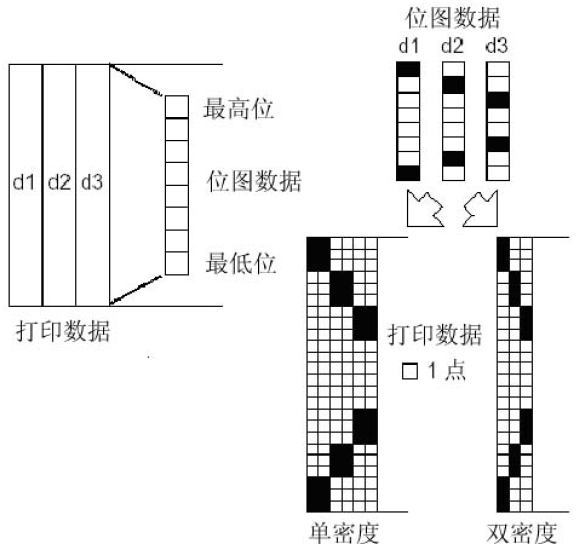 ESC * m nL nH d1...dk 选择位图模式选择 24  点密度时：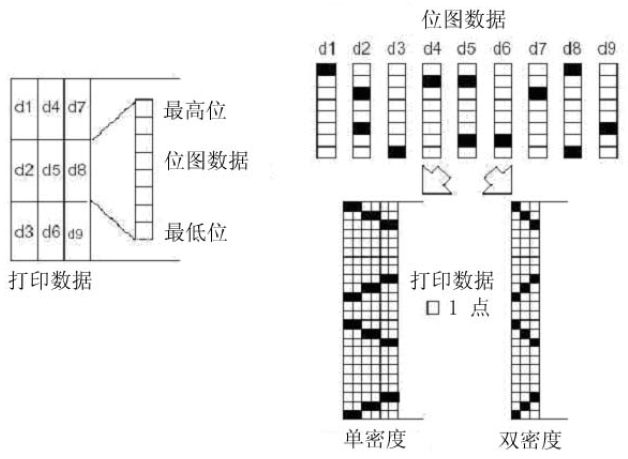 ESC – n 选择/取消下划线模式ESC 2 设置默认行高ESC 3 n 设置行高ESC @ 初始化打印机ESC D n1...nk NUL 设置横向跳格位置ESC E n 选择/取消加粗模式ESC G n 选择/取消双重打印模式ESC J n 打印并走纸ESC \ nL nH 设置相对横向打印位置ESC a n 选择字符对齐模式ESC d n 打印并向前走纸 n 行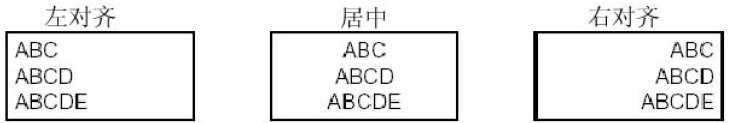 GS ! n 选择字符大小GS B n 选择/取消黑白反显打印模式*	这条指令不影响位图、自定义位图、条码、HRI 字符以及由 HT,ESC $,ESC \设定的空白。*	这条指令不影响行与行之间的空白。*	黑白反显打印模式比下划线模式优先级高。在黑白反显打印模式选择时，下划 线模式不起作用，取消黑白反显模式后，设定下划线模式才起作用。[默认值]	n = 0GS H n 选择 HRI 字符的打印位置GS LnL nH 设置左边距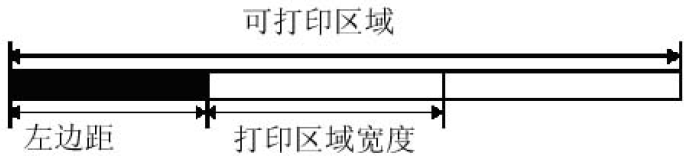 GS W nL nH 设置打印区域宽度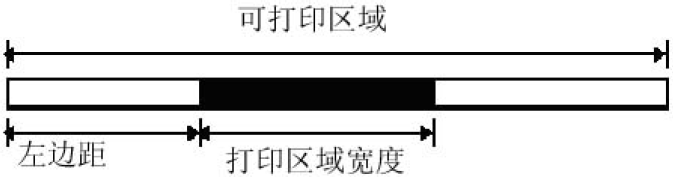 GS h n 选择条码高度①GS k m d1...dk NUL②GS k m n d1...dn 打印条码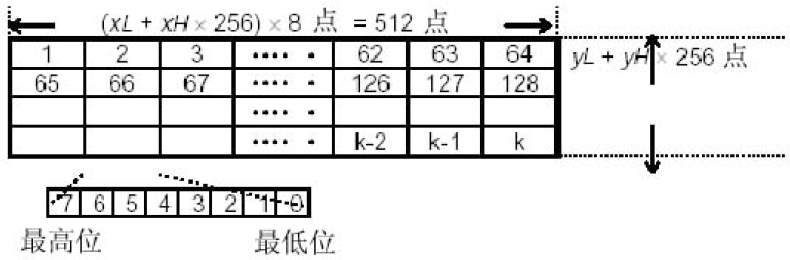 GS v 0 m xL xH yL yH d1....dk 打印光栅位图GS w n 设置条码宽度GS ( k pL pH cn fn [parameters] 设置及打印二维码<Function 167> GS ( k pL pH cn fn n(cn = 49, fn = 67)设置二维码块大小<Function 169> GS ( k pL pH cn fn n(cn = 49, fn = 69)选择二维码纠错等级<Function 180> GS ( k pL pH cn fn m d1	dk (cn = 49, fn = 80)存入二维码数据<Function 181> GS ( k pL pH cn fn m(cn = 49, fn = 81)打印已存入数据的二维码汉字字符控制命令  Chinese character control orderFS ! n 设置汉字字符模式 Set print mode for Chinese characters.FS &选择汉字模式FS - n 选择/取消汉字下划线模式FS .取消汉字模式FS C n 选择双字节字符编码系统FS S n1 n2 设置汉字字符左右间距FS W n 选择/取消汉字倍高倍宽默认选项设置US ESC US m n 选择双字节字符编码系统(m= 0xFC)US ESC US m n 选择国际字符集(m= 0xFD)US ESC US m n 选择/取消汉字模式(m= 0xFE)US ESC US m n 选择国际扩展字符码表(m= 0xFF)US ESC US r m ( d0 d1 d2 d3 ) 改写印机寿命记录数据特殊指令说明：开钱箱指令 byte［5］：0x10 0x14 0x00 0x00 0x00 切刀指令 全部切割 byte［4］：0x1d 0x56 0x42 0x00 切刀指令 切割（左边留一点不切） byte［4］：0x1d 0x56 0x41 0x00[名称]Horizontal tabHorizontal tab[格式]ASCIIHT[格式]Hex09[格式]Decimal9[描述]将当前位置移动到下一个跳格位置。将当前位置移动到下一个跳格位置。[注释]*	如果下一个跳格位置没有设置，该指令被忽略。*	如果下一个横向跳格位置超越打印区域，将当前位置设置为[打印宽度+1]。*	水平跳格位置由指令 ESC D 来设置。*	如果接收到此命令时当前位置在[打印宽度+1]，打印机执行当前行缓冲区满动 作并且将打印位置移到下一行的起始位置。*	默认值跳格位置是每 8 个标准 ASCII 字符(12×24)字符跳一格。*	当前行缓冲区满时，打印机打印当前行内容并将打印位置置于下一行的起始位 置。*	如果下一个跳格位置没有设置，该指令被忽略。*	如果下一个横向跳格位置超越打印区域，将当前位置设置为[打印宽度+1]。*	水平跳格位置由指令 ESC D 来设置。*	如果接收到此命令时当前位置在[打印宽度+1]，打印机执行当前行缓冲区满动 作并且将打印位置移到下一行的起始位置。*	默认值跳格位置是每 8 个标准 ASCII 字符(12×24)字符跳一格。*	当前行缓冲区满时，打印机打印当前行内容并将打印位置置于下一行的起始位 置。[参考]ESC DESC D[名称]Print and line feedPrint and line feed[格式]ASCIILF[格式]Hex0A[格式]Decimal10[描述]打印缓冲区内数据并走纸一行。打印缓冲区内数据并走纸一行。[注释]*	该指令将当前位置置于行首。*	该指令将当前位置置于行首。[参考]ESC 2, ESC 3ESC 2, ESC 3[名称]Set right-side character spacingSet right-side character spacing[格式]ASCIIESC	SP	n[格式]Hex1B	20	n[格式]Decimal27	32	n[范围]0≤n≤2550≤n≤255[描述]设置字符的右间距为n点（8点为1mm）处。设置字符的右间距为n点（8点为1mm）处。[注释]*	当字符放大时，间距随之放大相同的倍数。*	最大右间距是 255/200 英寸。任何超过这个值的设置都自动转换为最大右间 距。*	当字符放大时，间距随之放大相同的倍数。*	最大右间距是 255/200 英寸。任何超过这个值的设置都自动转换为最大右间 距。[默认值]n=0n=0[参考][名称]Select print mode(s)Select print mode(s)Select print mode(s)Select print mode(s)Select print mode(s)Select print mode(s)Select print mode(s)Select print mode(s)[格式]ASCIIASCIIASCIIESC	!	nESC	!	nESC	!	nESC	!	nESC	!	n[格式]HexHexHex1B	21	n1B	21	n1B	21	n1B	21	n1B	21	n[格式]DecimalDecimalDecimal27	33	n27	33	n27	33	n27	33	n27	33	n[范围]0≤n≤2550≤n≤2550≤n≤2550≤n≤2550≤n≤2550≤n≤2550≤n≤2550≤n≤255[描述]根据n 的值设置字符打印模式根据n 的值设置字符打印模式根据n 的值设置字符打印模式根据n 的值设置字符打印模式根据n 的值设置字符打印模式根据n 的值设置字符打印模式根据n 的值设置字符打印模式根据n 的值设置字符打印模式[描述]位1/01/0HEXDecimal功能[描述]0,1,2未定义[描述]300000取消加粗模式[描述]311088选择加粗模式[描述]400000取消倍高模式[描述]4111016选择倍高模式[描述]500000取消倍宽模式[描述]5112032选择倍宽模式[描述]6未定义[描述]700000取消下划线模式[描述]71180128选择下划线模式[注释]*	当倍宽和倍高模式同时选择时，字符同时在横向和纵向放大两倍。*	除了 HT 设置的空格和旋转打印的字符，其余任何字符都可以加下划线。*	下划线度由 ESC -确定，与字符无关。*	当一行中部分字符为倍高或更高，所有字符以底端对齐。*	ESC E 也能选择或取消加粗模式，最后被执行的指令有效。*	ESC -也能选择或取消下划线模式，最后被执行的指令有效。*	GS !也能设置字符大小，最后被执行的指令有效。*	当倍宽和倍高模式同时选择时，字符同时在横向和纵向放大两倍。*	除了 HT 设置的空格和旋转打印的字符，其余任何字符都可以加下划线。*	下划线度由 ESC -确定，与字符无关。*	当一行中部分字符为倍高或更高，所有字符以底端对齐。*	ESC E 也能选择或取消加粗模式，最后被执行的指令有效。*	ESC -也能选择或取消下划线模式，最后被执行的指令有效。*	GS !也能设置字符大小，最后被执行的指令有效。*	当倍宽和倍高模式同时选择时，字符同时在横向和纵向放大两倍。*	除了 HT 设置的空格和旋转打印的字符，其余任何字符都可以加下划线。*	下划线度由 ESC -确定，与字符无关。*	当一行中部分字符为倍高或更高，所有字符以底端对齐。*	ESC E 也能选择或取消加粗模式，最后被执行的指令有效。*	ESC -也能选择或取消下划线模式，最后被执行的指令有效。*	GS !也能设置字符大小，最后被执行的指令有效。*	当倍宽和倍高模式同时选择时，字符同时在横向和纵向放大两倍。*	除了 HT 设置的空格和旋转打印的字符，其余任何字符都可以加下划线。*	下划线度由 ESC -确定，与字符无关。*	当一行中部分字符为倍高或更高，所有字符以底端对齐。*	ESC E 也能选择或取消加粗模式，最后被执行的指令有效。*	ESC -也能选择或取消下划线模式，最后被执行的指令有效。*	GS !也能设置字符大小，最后被执行的指令有效。*	当倍宽和倍高模式同时选择时，字符同时在横向和纵向放大两倍。*	除了 HT 设置的空格和旋转打印的字符，其余任何字符都可以加下划线。*	下划线度由 ESC -确定，与字符无关。*	当一行中部分字符为倍高或更高，所有字符以底端对齐。*	ESC E 也能选择或取消加粗模式，最后被执行的指令有效。*	ESC -也能选择或取消下划线模式，最后被执行的指令有效。*	GS !也能设置字符大小，最后被执行的指令有效。*	当倍宽和倍高模式同时选择时，字符同时在横向和纵向放大两倍。*	除了 HT 设置的空格和旋转打印的字符，其余任何字符都可以加下划线。*	下划线度由 ESC -确定，与字符无关。*	当一行中部分字符为倍高或更高，所有字符以底端对齐。*	ESC E 也能选择或取消加粗模式，最后被执行的指令有效。*	ESC -也能选择或取消下划线模式，最后被执行的指令有效。*	GS !也能设置字符大小，最后被执行的指令有效。*	当倍宽和倍高模式同时选择时，字符同时在横向和纵向放大两倍。*	除了 HT 设置的空格和旋转打印的字符，其余任何字符都可以加下划线。*	下划线度由 ESC -确定，与字符无关。*	当一行中部分字符为倍高或更高，所有字符以底端对齐。*	ESC E 也能选择或取消加粗模式，最后被执行的指令有效。*	ESC -也能选择或取消下划线模式，最后被执行的指令有效。*	GS !也能设置字符大小，最后被执行的指令有效。*	当倍宽和倍高模式同时选择时，字符同时在横向和纵向放大两倍。*	除了 HT 设置的空格和旋转打印的字符，其余任何字符都可以加下划线。*	下划线度由 ESC -确定，与字符无关。*	当一行中部分字符为倍高或更高，所有字符以底端对齐。*	ESC E 也能选择或取消加粗模式，最后被执行的指令有效。*	ESC -也能选择或取消下划线模式，最后被执行的指令有效。*	GS !也能设置字符大小，最后被执行的指令有效。[默认值]n=0n=0n=0n=0n=0n=0n=0n=0[参考]ESC -, ESC E, GS !ESC -, ESC E, GS !ESC -, ESC E, GS !ESC -, ESC E, GS !ESC -, ESC E, GS !ESC -, ESC E, GS !ESC -, ESC E, GS !ESC -, ESC E, GS ![名称]Set absolute print positionSet absolute print position[格式]ASCIIESC	$	nL	nH[格式]Hex1B	24	nL	nH[格式]Decimal27	36	nL	nH[范围]0≤nL≤255；0≤nH≤20≤nL≤255；0≤nH≤2[描述]将当前位置设置到距离行首（nL+nH×256）点（8点为1mm）处。将当前位置设置到距离行首（nL+nH×256）点（8点为1mm）处。[注释]*	如果设置位置在指定打印区域外，该命令被忽略。*	如果设置位置在指定打印区域外，该命令被忽略。[参考]ESC \ESC \[名称]Select bit-image modeSelect bit-image modeSelect bit-image modeSelect bit-image modeSelect bit-image modeSelect bit-image modeSelect bit-image modeSelect bit-image modeSelect bit-image mode[格式]ASCIIASCIIASCIIESC	*	m	nL	nH	d1...dkESC	*	m	nL	nH	d1...dkESC	*	m	nL	nH	d1...dkESC	*	m	nL	nH	d1...dkESC	*	m	nL	nH	d1...dkESC	*	m	nL	nH	d1...dk[格式]HexHexHex1B	2A	m	nL	nH	d1...dk1B	2A	m	nL	nH	d1...dk1B	2A	m	nL	nH	d1...dk1B	2A	m	nL	nH	d1...dk1B	2A	m	nL	nH	d1...dk1B	2A	m	nL	nH	d1...dk[格式]DecimalDecimalDecimal27	42	m	nL	nH	d1...dk27	42	m	nL	nH	d1...dk27	42	m	nL	nH	d1...dk27	42	m	nL	nH	d1...dk27	42	m	nL	nH	d1...dk27	42	m	nL	nH	d1...dk[范围]m = 0, 1, 32, 33；0 ≤ nL ≤ 255；0 ≤ nH ≤ 3；0 ≤ d ≤ 255m = 0, 1, 32, 33；0 ≤ nL ≤ 255；0 ≤ nH ≤ 3；0 ≤ d ≤ 255m = 0, 1, 32, 33；0 ≤ nL ≤ 255；0 ≤ nH ≤ 3；0 ≤ d ≤ 255m = 0, 1, 32, 33；0 ≤ nL ≤ 255；0 ≤ nH ≤ 3；0 ≤ d ≤ 255m = 0, 1, 32, 33；0 ≤ nL ≤ 255；0 ≤ nH ≤ 3；0 ≤ d ≤ 255m = 0, 1, 32, 33；0 ≤ nL ≤ 255；0 ≤ nH ≤ 3；0 ≤ d ≤ 255m = 0, 1, 32, 33；0 ≤ nL ≤ 255；0 ≤ nH ≤ 3；0 ≤ d ≤ 255m = 0, 1, 32, 33；0 ≤ nL ≤ 255；0 ≤ nH ≤ 3；0 ≤ d ≤ 255m = 0, 1, 32, 33；0 ≤ nL ≤ 255；0 ≤ nH ≤ 3；0 ≤ d ≤ 255[描述]选择由m 指定的一种位图模式，位图点数由nL 和nH 确定：选择由m 指定的一种位图模式，位图点数由nL 和nH 确定：选择由m 指定的一种位图模式，位图点数由nL 和nH 确定：选择由m 指定的一种位图模式，位图点数由nL 和nH 确定：选择由m 指定的一种位图模式，位图点数由nL 和nH 确定：选择由m 指定的一种位图模式，位图点数由nL 和nH 确定：选择由m 指定的一种位图模式，位图点数由nL 和nH 确定：选择由m 指定的一种位图模式，位图点数由nL 和nH 确定：选择由m 指定的一种位图模式，位图点数由nL 和nH 确定：[描述]m模式模式纵向纵向横向横向[描述]m模式模式点数分辨率分辨率数据个数（k）[描述]08 点单密度8 点单密度867DPI100DPInL+nH×256[描述]18 点双密度8 点双密度867DPI200DPInL+nH×256[描述]3224 点单密度24 点单密度24200DPI100DPI(nL+nH×256)×3[描述]3324 点双密度24 点双密度24200DPI200DPI(nL+nH×256)×3[注释]*	如果 m 的值超出规定范围，nL 和其后的数据被作为普通数据处理。*	横向打印点数由 nL 和 nH 决定，总的点数为 nL+nH×256。*	位图超出当前区域的部分被截掉。*	d 是位图的数据。数据各个位为 1 则打印这个点，为 0 不打印。*	位图数据发送完成后，打印机返回普通数据处理模式。*	这条指令不受其它打印模式影响 (加粗、双重打印、下划线、字符放大和反 显)。*	数据和要打印点的关系如下： 选择 8  点密度时：*	如果 m 的值超出规定范围，nL 和其后的数据被作为普通数据处理。*	横向打印点数由 nL 和 nH 决定，总的点数为 nL+nH×256。*	位图超出当前区域的部分被截掉。*	d 是位图的数据。数据各个位为 1 则打印这个点，为 0 不打印。*	位图数据发送完成后，打印机返回普通数据处理模式。*	这条指令不受其它打印模式影响 (加粗、双重打印、下划线、字符放大和反 显)。*	数据和要打印点的关系如下： 选择 8  点密度时：*	如果 m 的值超出规定范围，nL 和其后的数据被作为普通数据处理。*	横向打印点数由 nL 和 nH 决定，总的点数为 nL+nH×256。*	位图超出当前区域的部分被截掉。*	d 是位图的数据。数据各个位为 1 则打印这个点，为 0 不打印。*	位图数据发送完成后，打印机返回普通数据处理模式。*	这条指令不受其它打印模式影响 (加粗、双重打印、下划线、字符放大和反 显)。*	数据和要打印点的关系如下： 选择 8  点密度时：*	如果 m 的值超出规定范围，nL 和其后的数据被作为普通数据处理。*	横向打印点数由 nL 和 nH 决定，总的点数为 nL+nH×256。*	位图超出当前区域的部分被截掉。*	d 是位图的数据。数据各个位为 1 则打印这个点，为 0 不打印。*	位图数据发送完成后，打印机返回普通数据处理模式。*	这条指令不受其它打印模式影响 (加粗、双重打印、下划线、字符放大和反 显)。*	数据和要打印点的关系如下： 选择 8  点密度时：*	如果 m 的值超出规定范围，nL 和其后的数据被作为普通数据处理。*	横向打印点数由 nL 和 nH 决定，总的点数为 nL+nH×256。*	位图超出当前区域的部分被截掉。*	d 是位图的数据。数据各个位为 1 则打印这个点，为 0 不打印。*	位图数据发送完成后，打印机返回普通数据处理模式。*	这条指令不受其它打印模式影响 (加粗、双重打印、下划线、字符放大和反 显)。*	数据和要打印点的关系如下： 选择 8  点密度时：*	如果 m 的值超出规定范围，nL 和其后的数据被作为普通数据处理。*	横向打印点数由 nL 和 nH 决定，总的点数为 nL+nH×256。*	位图超出当前区域的部分被截掉。*	d 是位图的数据。数据各个位为 1 则打印这个点，为 0 不打印。*	位图数据发送完成后，打印机返回普通数据处理模式。*	这条指令不受其它打印模式影响 (加粗、双重打印、下划线、字符放大和反 显)。*	数据和要打印点的关系如下： 选择 8  点密度时：*	如果 m 的值超出规定范围，nL 和其后的数据被作为普通数据处理。*	横向打印点数由 nL 和 nH 决定，总的点数为 nL+nH×256。*	位图超出当前区域的部分被截掉。*	d 是位图的数据。数据各个位为 1 则打印这个点，为 0 不打印。*	位图数据发送完成后，打印机返回普通数据处理模式。*	这条指令不受其它打印模式影响 (加粗、双重打印、下划线、字符放大和反 显)。*	数据和要打印点的关系如下： 选择 8  点密度时：*	如果 m 的值超出规定范围，nL 和其后的数据被作为普通数据处理。*	横向打印点数由 nL 和 nH 决定，总的点数为 nL+nH×256。*	位图超出当前区域的部分被截掉。*	d 是位图的数据。数据各个位为 1 则打印这个点，为 0 不打印。*	位图数据发送完成后，打印机返回普通数据处理模式。*	这条指令不受其它打印模式影响 (加粗、双重打印、下划线、字符放大和反 显)。*	数据和要打印点的关系如下： 选择 8  点密度时：*	如果 m 的值超出规定范围，nL 和其后的数据被作为普通数据处理。*	横向打印点数由 nL 和 nH 决定，总的点数为 nL+nH×256。*	位图超出当前区域的部分被截掉。*	d 是位图的数据。数据各个位为 1 则打印这个点，为 0 不打印。*	位图数据发送完成后，打印机返回普通数据处理模式。*	这条指令不受其它打印模式影响 (加粗、双重打印、下划线、字符放大和反 显)。*	数据和要打印点的关系如下： 选择 8  点密度时：[名称]Select/cancel user-defined character setSelect/cancel user-defined character setSelect/cancel user-defined character setSelect/cancel user-defined character setSelect/cancel user-defined character set[格式]ASCIIASCIIESC	-	nESC	-	nESC	-	n[格式]HexHex1B	2D	n1B	2D	n1B	2D	n[格式]DecimalDecimal27	45	n27	45	n27	45	n[范围]0≤n≤2，48≤n≤500≤n≤2，48≤n≤500≤n≤2，48≤n≤500≤n≤2，48≤n≤500≤n≤2，48≤n≤50[描述]根据 n  的值选择或取消下划线模式：根据 n  的值选择或取消下划线模式：根据 n  的值选择或取消下划线模式：根据 n  的值选择或取消下划线模式：根据 n  的值选择或取消下划线模式：[描述]nn功能[描述]0,480,48取消下划线模式[描述]1,491,49选择下划线模式(1 点宽)[描述]2,502,50选择下划线模式(2 点宽)[注释]*	下划线可加在所有字符下(包括右间距)，但不包括 HT 设置的空格。*	下划线不能作用在字符旋转模式和反显的字符下。*	当取消下划线模式时，后面的字符不加下划线，下划线的宽度不改变。默认宽 度是一点宽。*	改变字符大小不影响当前下划线宽度。*	下划线选择取消也可以由 ESC !来设置。最后执行的指令有效。*	下划线可加在所有字符下(包括右间距)，但不包括 HT 设置的空格。*	下划线不能作用在字符旋转模式和反显的字符下。*	当取消下划线模式时，后面的字符不加下划线，下划线的宽度不改变。默认宽 度是一点宽。*	改变字符大小不影响当前下划线宽度。*	下划线选择取消也可以由 ESC !来设置。最后执行的指令有效。*	下划线可加在所有字符下(包括右间距)，但不包括 HT 设置的空格。*	下划线不能作用在字符旋转模式和反显的字符下。*	当取消下划线模式时，后面的字符不加下划线，下划线的宽度不改变。默认宽 度是一点宽。*	改变字符大小不影响当前下划线宽度。*	下划线选择取消也可以由 ESC !来设置。最后执行的指令有效。*	下划线可加在所有字符下(包括右间距)，但不包括 HT 设置的空格。*	下划线不能作用在字符旋转模式和反显的字符下。*	当取消下划线模式时，后面的字符不加下划线，下划线的宽度不改变。默认宽 度是一点宽。*	改变字符大小不影响当前下划线宽度。*	下划线选择取消也可以由 ESC !来设置。最后执行的指令有效。*	下划线可加在所有字符下(包括右间距)，但不包括 HT 设置的空格。*	下划线不能作用在字符旋转模式和反显的字符下。*	当取消下划线模式时，后面的字符不加下划线，下划线的宽度不改变。默认宽 度是一点宽。*	改变字符大小不影响当前下划线宽度。*	下划线选择取消也可以由 ESC !来设置。最后执行的指令有效。[默认值]n=0n=0n=0n=0n=0[参考]ESC !ESC !ESC !ESC !ESC ![名称]Select default line spacingSelect default line spacing[格式]ASCIIESC	2[格式]Hex1B	32[格式]Decimal27	50[描述]选择 30 点行高。选择 30 点行高。[注释][参考]ESC 3ESC 3[名称]Set line spacingSet line spacing[格式]ASCIIESC	3	n[格式]Hex1B	33	n[格式]Decimal27	51	n[范围]0≤n≤2550≤n≤255[描述]设置行高为 n 点行。设置行高为 n 点行。[注释]*	最大走纸距离是 1016mm(40 英寸)，如果超出这个距离，取最大距离。*	最大走纸距离是 1016mm(40 英寸)，如果超出这个距离，取最大距离。[默认值]默认值行高 30 点行。默认值行高 30 点行。[参考]ESC 2ESC 2[名称]Initialize printerInitialize printer[格式]ASCIIESC	@[格式]Hex1B	40[格式]Decimal27	64[描述]清除打印缓冲区数据，打印模式被设为上电时的默认值模式。清除打印缓冲区数据，打印模式被设为上电时的默认值模式。[注释]*	指令缓冲区内容保留。*	指令缓冲区内容保留。[名称]Set horizontal tab positionsSet horizontal tab positions[格式]ASCIIESC	D	n1...nk	NUL[格式]Hex1B	44	n1...nk	00[格式]Decimal27	68	n1...nk	0[范围]1 ≤ n ≤ 255；0 ≤ k ≤ 321 ≤ n ≤ 255；0 ≤ k ≤ 32[描述]设置横向跳格位置。*	由行首起第 n 列设置一个跳格位置。*	共有 k 个跳格位置。设置横向跳格位置。*	由行首起第 n 列设置一个跳格位置。*	共有 k 个跳格位置。[注释]*	横向跳格位置由下式计算：字符宽度×n，字符宽度包括右间距，如果字符为倍宽，跳格距离也随之加倍。*	该指令取消以前的跳格位置设置。*	当 n=8 时，当前位置为第九列。*	最多设置 32 个(k=32)跳格位置，超过 32 的跳格位置数据被作为普通数据处 理。*	跳格位置按升序排列，结束符为 NUL。*	当[n]k 小于或等于前一个[n]k-1 值时，跳格设置结束，后面的数据作为普通数 据处理。*	ESC D NUL 取消所有的跳格位置设置。*	改变字符宽度，先前指定的跳格位置并不发生变化。*	横向跳格位置由下式计算：字符宽度×n，字符宽度包括右间距，如果字符为倍宽，跳格距离也随之加倍。*	该指令取消以前的跳格位置设置。*	当 n=8 时，当前位置为第九列。*	最多设置 32 个(k=32)跳格位置，超过 32 的跳格位置数据被作为普通数据处 理。*	跳格位置按升序排列，结束符为 NUL。*	当[n]k 小于或等于前一个[n]k-1 值时，跳格设置结束，后面的数据作为普通数 据处理。*	ESC D NUL 取消所有的跳格位置设置。*	改变字符宽度，先前指定的跳格位置并不发生变化。[默认值]默认跳格设置是每 8  个标准 ASCII 字符(12×24)一个跳格位置。默认跳格设置是每 8  个标准 ASCII 字符(12×24)一个跳格位置。[参考]HTHT[名称]Turn emphasized mode on/offTurn emphasized mode on/off[格式]ASCIIESC	E	n[格式]Hex1B	45	n[格式]Decimal27	69	n[范围]0≤n≤2550≤n≤255[描述]选择或取消加粗模式：当n的最低位为0时，取消加粗模式。 当n的最低位为1时，选择加粗模式。选择或取消加粗模式：当n的最低位为0时，取消加粗模式。 当n的最低位为1时，选择加粗模式。[注释]*	n 只有最低位有效。*	ESC !同样可以选择/取消加粗模式，最后接收的命令有效。*	n 只有最低位有效。*	ESC !同样可以选择/取消加粗模式，最后接收的命令有效。[默认值]n = 0n = 0[参考]ESC !ESC ![名称]Turn on/off double-strike modeTurn on/off double-strike mode[格式]ASCIIESC	G	n[格式]Hex1B	47	n[格式]Decimal27	71	n[范围]0≤n≤2550≤n≤255[描述]选择或取消双重打印模式：当n的最低位为0时，取消双重打印模式。 当n的最低位为1时，选择双重打印模式。选择或取消双重打印模式：当n的最低位为0时，取消双重打印模式。 当n的最低位为1时，选择双重打印模式。[注释]*	n 只有最低位有效。*	该指令与加粗打印效果相同。*	n 只有最低位有效。*	该指令与加粗打印效果相同。[默认值]n = 0n = 0[参考]ESC EESC E[名称]Print and feed paperPrint and feed paper[格式]ASCIIESC	J	n[格式]Hex1B	4A	n[格式]Decimal27	74	n[范围]0≤n≤2550≤n≤255[描述]打印缓冲区数据并走纸n点行。打印缓冲区数据并走纸n点行。[注释]*	打印结束后，将当前打印位置置于行首。*	走纸距离不受 ESC 2 或 ESC 3 指令设置的影响。*	最大走纸距离是 1016mm(40 英寸).如果超出这个距离，取最大距离。*	打印结束后，将当前打印位置置于行首。*	走纸距离不受 ESC 2 或 ESC 3 指令设置的影响。*	最大走纸距离是 1016mm(40 英寸).如果超出这个距离，取最大距离。[参考][名称]Set relative print positionSet relative print position[格式]ASCIIESC	\	nL	nH[格式]Hex1B	5C	nL	nH[格式]Decimal27	92	nL	nH[范围]0 ≤ nL ≤ 255；0 ≤ nH ≤ 2550 ≤ nL ≤ 255；0 ≤ nH ≤ 255[描述]*	该指令将打印位置设置到距当前位置(nL+nH×256)点处。*	该指令将打印位置设置到距当前位置(nL+nH×256)点处。[注释]*	超出可打印区域的设置将被忽略。*	打印起始位置从当前位置移动到 N = nL+nH×256 点。*	超出可打印区域的设置将被忽略。*	打印起始位置从当前位置移动到 N = nL+nH×256 点。[参考]ESC $ESC $[名称]Select justificationSelect justificationSelect justificationSelect justificationSelect justification[格式]ASCIIASCIIESC	a	nESC	a	nESC	a	n[格式]HexHex1B	61	n1B	61	n1B	61	n[格式]DecimalDecimal27	97	n27	97	n27	97	n[范围]0 ≤ n ≤ 2；48 ≤ n ≤ 500 ≤ n ≤ 2；48 ≤ n ≤ 500 ≤ n ≤ 2；48 ≤ n ≤ 500 ≤ n ≤ 2；48 ≤ n ≤ 500 ≤ n ≤ 2；48 ≤ n ≤ 50[描述]使所有的打印数据按某一指定对齐方式排列。n  的取值与对齐方式对应关系如下：使所有的打印数据按某一指定对齐方式排列。n  的取值与对齐方式对应关系如下：使所有的打印数据按某一指定对齐方式排列。n  的取值与对齐方式对应关系如下：使所有的打印数据按某一指定对齐方式排列。n  的取值与对齐方式对应关系如下：使所有的打印数据按某一指定对齐方式排列。n  的取值与对齐方式对应关系如下：[描述]nn对齐方式[描述]0,480,48左对齐[描述]1, 491, 49中间对齐[描述]2, 502, 50右对齐[注释]*	该指令只在行首有效。*	该指令根据 HT,ESC $或 ESC \指令来调整空白区域。*	该指令只在行首有效。*	该指令根据 HT,ESC $或 ESC \指令来调整空白区域。*	该指令只在行首有效。*	该指令根据 HT,ESC $或 ESC \指令来调整空白区域。*	该指令只在行首有效。*	该指令根据 HT,ESC $或 ESC \指令来调整空白区域。*	该指令只在行首有效。*	该指令根据 HT,ESC $或 ESC \指令来调整空白区域。[默认值]n = 0n = 0n = 0n = 0n = 0[实例][名称]Print and feed n linesPrint and feed n lines[格式]ASCIIESC	d	n[格式]Hex1B	64	n[格式]Decimal27	100	n[范围]0 ≤ n ≤ 2550 ≤ n ≤ 255[描述]打印缓冲区里的数据并向前走纸n行（字符行）。打印缓冲区里的数据并向前走纸n行（字符行）。[注释]*	该指令将打印机的打印起始位置设置在行首。*	该指令不影响由 ESC 2 或 ESC 3 设置的行间距。*	最大走纸距离为 1016mm，当所设的值大于 1016mm 时，取最大值。*	该指令将打印机的打印起始位置设置在行首。*	该指令不影响由 ESC 2 或 ESC 3 设置的行间距。*	最大走纸距离为 1016mm，当所设的值大于 1016mm 时，取最大值。[参考]ESC 2, ESC 3ESC 2, ESC 3[名称]Select character sizeSelect character sizeSelect character sizeSelect character sizeSelect character sizeSelect character sizeSelect character sizeSelect character sizeSelect character sizeSelect character size[格式]ASCIIASCIIASCIIGS	!	nGS	!	nGS	!	nGS	!	nGS	!	nGS	!	nGS	!	n[格式]HexHexHex1D	21	n1D	21	n1D	21	n1D	21	n1D	21	n1D	21	n1D	21	n[格式]DecimalDecimalDecimal29	33	n29	33	n29	33	n29	33	n29	33	n29	33	n29	33	n[范围]0 ≤ n ≤ 255（1 ≤ 纵向放大倍数 ≤ 8，1 ≤ 横向放达倍数 ≤ 8）0 ≤ n ≤ 255（1 ≤ 纵向放大倍数 ≤ 8，1 ≤ 横向放达倍数 ≤ 8）0 ≤ n ≤ 255（1 ≤ 纵向放大倍数 ≤ 8，1 ≤ 横向放达倍数 ≤ 8）0 ≤ n ≤ 255（1 ≤ 纵向放大倍数 ≤ 8，1 ≤ 横向放达倍数 ≤ 8）0 ≤ n ≤ 255（1 ≤ 纵向放大倍数 ≤ 8，1 ≤ 横向放达倍数 ≤ 8）0 ≤ n ≤ 255（1 ≤ 纵向放大倍数 ≤ 8，1 ≤ 横向放达倍数 ≤ 8）0 ≤ n ≤ 255（1 ≤ 纵向放大倍数 ≤ 8，1 ≤ 横向放达倍数 ≤ 8）0 ≤ n ≤ 255（1 ≤ 纵向放大倍数 ≤ 8，1 ≤ 横向放达倍数 ≤ 8）0 ≤ n ≤ 255（1 ≤ 纵向放大倍数 ≤ 8，1 ≤ 横向放达倍数 ≤ 8）0 ≤ n ≤ 255（1 ≤ 纵向放大倍数 ≤ 8，1 ≤ 横向放达倍数 ≤ 8）[描述]用0到3位选择字符高度，4到7位选择字符宽度，如下表所示：表 1	表 2宽度选择	高度选择用0到3位选择字符高度，4到7位选择字符宽度，如下表所示：表 1	表 2宽度选择	高度选择用0到3位选择字符高度，4到7位选择字符宽度，如下表所示：表 1	表 2宽度选择	高度选择用0到3位选择字符高度，4到7位选择字符宽度，如下表所示：表 1	表 2宽度选择	高度选择用0到3位选择字符高度，4到7位选择字符宽度，如下表所示：表 1	表 2宽度选择	高度选择用0到3位选择字符高度，4到7位选择字符宽度，如下表所示：表 1	表 2宽度选择	高度选择用0到3位选择字符高度，4到7位选择字符宽度，如下表所示：表 1	表 2宽度选择	高度选择用0到3位选择字符高度，4到7位选择字符宽度，如下表所示：表 1	表 2宽度选择	高度选择用0到3位选择字符高度，4到7位选择字符宽度，如下表所示：表 1	表 2宽度选择	高度选择用0到3位选择字符高度，4到7位选择字符宽度，如下表所示：表 1	表 2宽度选择	高度选择[描述]HexDecimalDecimal横向放大倍数HexDecimal纵向放大倍数[描述]00001 (正常)0001 (正常)[描述]1016162 (2 倍宽)0112 (2 倍高)[描述]20323230223[描述]30484840334[描述]40646450445[描述]50808060556[描述]60969670667[描述]7011211280778[注释]*	这条指令对所有字符（ASCII 字符和汉字）都有效，但是 HRI 字符除外。*	如果 n 超出了规定的范围，则这条指令被忽略。*	同一行字符的放大倍数不同时，所有的字符以底线对齐。*	ESC !指令也可以选择或者取消字符倍宽和倍高，最后接收的指令有效。*	这条指令对所有字符（ASCII 字符和汉字）都有效，但是 HRI 字符除外。*	如果 n 超出了规定的范围，则这条指令被忽略。*	同一行字符的放大倍数不同时，所有的字符以底线对齐。*	ESC !指令也可以选择或者取消字符倍宽和倍高，最后接收的指令有效。*	这条指令对所有字符（ASCII 字符和汉字）都有效，但是 HRI 字符除外。*	如果 n 超出了规定的范围，则这条指令被忽略。*	同一行字符的放大倍数不同时，所有的字符以底线对齐。*	ESC !指令也可以选择或者取消字符倍宽和倍高，最后接收的指令有效。*	这条指令对所有字符（ASCII 字符和汉字）都有效，但是 HRI 字符除外。*	如果 n 超出了规定的范围，则这条指令被忽略。*	同一行字符的放大倍数不同时，所有的字符以底线对齐。*	ESC !指令也可以选择或者取消字符倍宽和倍高，最后接收的指令有效。*	这条指令对所有字符（ASCII 字符和汉字）都有效，但是 HRI 字符除外。*	如果 n 超出了规定的范围，则这条指令被忽略。*	同一行字符的放大倍数不同时，所有的字符以底线对齐。*	ESC !指令也可以选择或者取消字符倍宽和倍高，最后接收的指令有效。*	这条指令对所有字符（ASCII 字符和汉字）都有效，但是 HRI 字符除外。*	如果 n 超出了规定的范围，则这条指令被忽略。*	同一行字符的放大倍数不同时，所有的字符以底线对齐。*	ESC !指令也可以选择或者取消字符倍宽和倍高，最后接收的指令有效。*	这条指令对所有字符（ASCII 字符和汉字）都有效，但是 HRI 字符除外。*	如果 n 超出了规定的范围，则这条指令被忽略。*	同一行字符的放大倍数不同时，所有的字符以底线对齐。*	ESC !指令也可以选择或者取消字符倍宽和倍高，最后接收的指令有效。*	这条指令对所有字符（ASCII 字符和汉字）都有效，但是 HRI 字符除外。*	如果 n 超出了规定的范围，则这条指令被忽略。*	同一行字符的放大倍数不同时，所有的字符以底线对齐。*	ESC !指令也可以选择或者取消字符倍宽和倍高，最后接收的指令有效。*	这条指令对所有字符（ASCII 字符和汉字）都有效，但是 HRI 字符除外。*	如果 n 超出了规定的范围，则这条指令被忽略。*	同一行字符的放大倍数不同时，所有的字符以底线对齐。*	ESC !指令也可以选择或者取消字符倍宽和倍高，最后接收的指令有效。*	这条指令对所有字符（ASCII 字符和汉字）都有效，但是 HRI 字符除外。*	如果 n 超出了规定的范围，则这条指令被忽略。*	同一行字符的放大倍数不同时，所有的字符以底线对齐。*	ESC !指令也可以选择或者取消字符倍宽和倍高，最后接收的指令有效。[默认值]n = 0n = 0n = 0n = 0n = 0n = 0n = 0n = 0n = 0n = 0[参考]ESC !ESC !ESC !ESC !ESC !ESC !ESC !ESC !ESC !ESC ![名称]Turn white/black reverse printing modeTurn white/black reverse printing mode[格式]ASCIIGS	B	n[格式]Hex1D	42	n[格式]Decimal29	66	n[范围]0 ≤ n ≤ 2550 ≤ n ≤ 255[描述]选择/取消黑白反显打印模式。*	当 n 的最低位为 0 时，取消反显打印。*	当 n 的最低位为 1 时，选择反显打印。选择/取消黑白反显打印模式。*	当 n 的最低位为 0 时，取消反显打印。*	当 n 的最低位为 1 时，选择反显打印。[注释]*	n 只有最低位有效。*	这条命令对所有字符（除过 HRI 字符）有效。*	选择反显打印后，由 ESC SP 指令设置的字符间距也反显。*	n 只有最低位有效。*	这条命令对所有字符（除过 HRI 字符）有效。*	选择反显打印后，由 ESC SP 指令设置的字符间距也反显。[名称]Select printing position for HRI charactersSelect printing position for HRI characters[格式]ASCIIGS	H	n[格式]Hex1D	48	n[格式]Decimal29	72	n[范围]0 ≤ n ≤ 3 , 48 ≤ n ≤ 510 ≤ n ≤ 3 , 48 ≤ n ≤ 51[描述]打印条码时，为HRI字符选择打印位置。n指定HRI打印位置：*	HRI 是对条码内容注释的字符。打印条码时，为HRI字符选择打印位置。n指定HRI打印位置：*	HRI 是对条码内容注释的字符。[注释][默认值]n = 0n = 0[参考]GS kGS k[名称]Set left marginSet left margin[格式]ASCIIGS	L	nL	nH[格式]Hex1D	4C	nL	nH[格式]Decimal29	76	nL	nH[范围]0 ≤ nL ≤ 255 , 0 ≤ nH ≤ 2550 ≤ nL ≤ 255 , 0 ≤ nH ≤ 255[描述]*	用 nL 和 nH 设置左边距；*	将左边距设置为(nL+nH×256)点。*	用 nL 和 nH 设置左边距；*	将左边距设置为(nL+nH×256)点。[注释]*	该命令只有在行首才有效。*	如果设置超出了最大可用打印宽度，则取最大可用打印宽度。*	该命令只有在行首才有效。*	如果设置超出了最大可用打印宽度，则取最大可用打印宽度。[默认值]nL = 0, nH = 0nL = 0, nH = 0[参考]GS WGS W[名称]Set printing area widthSet printing area width[格式]ASCIIGS	W	nL	nH[格式]Hex1D	57	nL	nH[格式]Decimal29	87	nL	nH[范围]0 ≤ nL ≤ 255 , 0 ≤ nH ≤ 2550 ≤ nL ≤ 255 , 0 ≤ nH ≤ 255[描述]*	用 nL 和 nH 设置打印区域宽度；*	将打印区域宽度设置为(nL+nH×256)点。*	用 nL 和 nH 设置打印区域宽度；*	将打印区域宽度设置为(nL+nH×256)点。[注释]*	该命令只有在行首才有效。*	如果[左边距+打印区宽度]超出可打印区域，则打印区域宽度为可打印区域宽度 减去左边距。*	该命令只有在行首才有效。*	如果[左边距+打印区宽度]超出可打印区域，则打印区域宽度为可打印区域宽度 减去左边距。[默认值]nL = 76, nH = 2nL = 76, nH = 2[参考]GS LGS L[名称]Select bar code heightSelect bar code height[格式]ASCIIGS	h	n[格式]Hex1D	68	n[格式]Decimal29	104	n[范围]1 ≤ n ≤ 2551 ≤ n ≤ 255[描述]选择条码高度。条码高度为n点。选择条码高度。条码高度为n点。[默认值]n = 162n = 162[参考]GS kGS k[名称]Print bar codePrint bar codePrint bar codePrint bar codePrint bar codePrint bar codePrint bar codePrint bar codePrint bar code[格式]① ASCII① ASCII① ASCII① ASCIIGS	k	m	d1...dk	NULGS	k	m	d1...dk	NULGS	k	m	d1...dk	NULGS	k	m	d1...dk	NULGS	k	m	d1...dk	NUL[格式]HexHexHexHex1D	6B	m	d1...dk	001D	6B	m	d1...dk	001D	6B	m	d1...dk	001D	6B	m	d1...dk	001D	6B	m	d1...dk	00[格式]DecimalDecimalDecimalDecimal29	107	m	d1...dk	029	107	m	d1...dk	029	107	m	d1...dk	029	107	m	d1...dk	029	107	m	d1...dk	0[格式]② ASCII② ASCII② ASCII② ASCIIGS	k	m	n	d1...dnGS	k	m	n	d1...dnGS	k	m	n	d1...dnGS	k	m	n	d1...dnGS	k	m	n	d1...dn[格式]HexHexHexHex1D	6B	m	n	d1...dn1D	6B	m	n	d1...dn1D	6B	m	n	d1...dn1D	6B	m	n	d1...dn1D	6B	m	n	d1...dn[格式]DecimalDecimalDecimalDecimal29	107	m	n	d1...dn29	107	m	n	d1...dn29	107	m	n	d1...dn29	107	m	n	d1...dn29	107	m	n	d1...dn[范围]① 0≤m≤6（k 和 d 的取值范围是由条码类型来决定）② 65≤m≤73（k 和 d 的取值范围是由条码类型来决定）① 0≤m≤6（k 和 d 的取值范围是由条码类型来决定）② 65≤m≤73（k 和 d 的取值范围是由条码类型来决定）① 0≤m≤6（k 和 d 的取值范围是由条码类型来决定）② 65≤m≤73（k 和 d 的取值范围是由条码类型来决定）① 0≤m≤6（k 和 d 的取值范围是由条码类型来决定）② 65≤m≤73（k 和 d 的取值范围是由条码类型来决定）① 0≤m≤6（k 和 d 的取值范围是由条码类型来决定）② 65≤m≤73（k 和 d 的取值范围是由条码类型来决定）① 0≤m≤6（k 和 d 的取值范围是由条码类型来决定）② 65≤m≤73（k 和 d 的取值范围是由条码类型来决定）① 0≤m≤6（k 和 d 的取值范围是由条码类型来决定）② 65≤m≤73（k 和 d 的取值范围是由条码类型来决定）① 0≤m≤6（k 和 d 的取值范围是由条码类型来决定）② 65≤m≤73（k 和 d 的取值范围是由条码类型来决定）① 0≤m≤6（k 和 d 的取值范围是由条码类型来决定）② 65≤m≤73（k 和 d 的取值范围是由条码类型来决定）[描述]选择一种条码类型并打印条码。m用来选择条码类型，如下所示：选择一种条码类型并打印条码。m用来选择条码类型，如下所示：选择一种条码类型并打印条码。m用来选择条码类型，如下所示：选择一种条码类型并打印条码。m用来选择条码类型，如下所示：选择一种条码类型并打印条码。m用来选择条码类型，如下所示：选择一种条码类型并打印条码。m用来选择条码类型，如下所示：选择一种条码类型并打印条码。m用来选择条码类型，如下所示：选择一种条码类型并打印条码。m用来选择条码类型，如下所示：选择一种条码类型并打印条码。m用来选择条码类型，如下所示：mm条码类型条码类型字符个数d备注①0UPC-AUPC-A11 ≤k ≤1248 ≤d ≤57第 12 位为校验值①1UPC-EUPC-E11 ≤k ≤1248 ≤d ≤57①2JAN13 (EAN13)JAN13 (EAN13)12 ≤k ≤1348 ≤d ≤57第 13 位为校验值①3JAN 8 (EAN8)JAN 8 (EAN8)7 ≤ k ≤ 848 ≤d ≤57第 8 位为校验值①4CODE39CODE391 ≤ k ≤ 25545 ≤d ≤57, 65 ≤d ≤90,d = 32,36, 37,43①5ITFITF1 ≤ k ≤ 255 (偶数)48 ≤d ≤57①6CODABARCODABAR1 ≤ k ≤ 25548 ≤d ≤57, 65 ≤d ≤68, d = 36,43,45,46,47,58②65UPC-AUPC-A11 ≤n ≤1248 ≤d ≤57第 12 位为校验值②66UPC-EUPC-E11 ≤n ≤1248 ≤d ≤57②67JAN13 (EAN13)JAN13 (EAN13)12 ≤n ≤1348 ≤d ≤57第 13 位为校验值②68JAN 8 (EAN8)JAN 8 (EAN8)7 ≤n ≤848 ≤d ≤57第 8 位为校验值②69CODE39CODE391≤ n ≤ 25545 ≤d ≤57, 65 ≤d ≤90,d = 32,36, 37,43 d1 = dk = 42字符>12，太长无法打印②70ITFITF1 ≤ n≤ 255   (偶数)48 ≤d ≤57②71CODABARCODABAR1 ≤ n≤ 25548 ≤d ≤57 65 ≤d ≤68,d = 36,43,45,46,47 58②72CODE93CODE931 ≤ n≤ 2550 ≤d ≤127②73CODE128CODE1282 ≤ n≤ 2550 ≤d ≤127[注释①]*	该命令在这种格式下以 NULL 结束。*	当选择 UPC-A 或者 UPC-E 码时，打印机接收到 12 字节条码数据后，剩余 的字符被当作普通字符处理。*	当选择 JAN13(EAN13)类型时，打印机接收到 13 字节条码数据后，剩余的字 符被当作普通字符处理。*	当选择 JAN8(EAN8),类型时，打印机接收到 8 字节条码数据后，剩余的字符 被当作普通字符处理。*	ITF 码数据个数必须是偶数。如果输入奇数个条码数据，则最后一个数据被忽 略。*	该命令在这种格式下以 NULL 结束。*	当选择 UPC-A 或者 UPC-E 码时，打印机接收到 12 字节条码数据后，剩余 的字符被当作普通字符处理。*	当选择 JAN13(EAN13)类型时，打印机接收到 13 字节条码数据后，剩余的字 符被当作普通字符处理。*	当选择 JAN8(EAN8),类型时，打印机接收到 8 字节条码数据后，剩余的字符 被当作普通字符处理。*	ITF 码数据个数必须是偶数。如果输入奇数个条码数据，则最后一个数据被忽 略。*	该命令在这种格式下以 NULL 结束。*	当选择 UPC-A 或者 UPC-E 码时，打印机接收到 12 字节条码数据后，剩余 的字符被当作普通字符处理。*	当选择 JAN13(EAN13)类型时，打印机接收到 13 字节条码数据后，剩余的字 符被当作普通字符处理。*	当选择 JAN8(EAN8),类型时，打印机接收到 8 字节条码数据后，剩余的字符 被当作普通字符处理。*	ITF 码数据个数必须是偶数。如果输入奇数个条码数据，则最后一个数据被忽 略。*	该命令在这种格式下以 NULL 结束。*	当选择 UPC-A 或者 UPC-E 码时，打印机接收到 12 字节条码数据后，剩余 的字符被当作普通字符处理。*	当选择 JAN13(EAN13)类型时，打印机接收到 13 字节条码数据后，剩余的字 符被当作普通字符处理。*	当选择 JAN8(EAN8),类型时，打印机接收到 8 字节条码数据后，剩余的字符 被当作普通字符处理。*	ITF 码数据个数必须是偶数。如果输入奇数个条码数据，则最后一个数据被忽 略。*	该命令在这种格式下以 NULL 结束。*	当选择 UPC-A 或者 UPC-E 码时，打印机接收到 12 字节条码数据后，剩余 的字符被当作普通字符处理。*	当选择 JAN13(EAN13)类型时，打印机接收到 13 字节条码数据后，剩余的字 符被当作普通字符处理。*	当选择 JAN8(EAN8),类型时，打印机接收到 8 字节条码数据后，剩余的字符 被当作普通字符处理。*	ITF 码数据个数必须是偶数。如果输入奇数个条码数据，则最后一个数据被忽 略。*	该命令在这种格式下以 NULL 结束。*	当选择 UPC-A 或者 UPC-E 码时，打印机接收到 12 字节条码数据后，剩余 的字符被当作普通字符处理。*	当选择 JAN13(EAN13)类型时，打印机接收到 13 字节条码数据后，剩余的字 符被当作普通字符处理。*	当选择 JAN8(EAN8),类型时，打印机接收到 8 字节条码数据后，剩余的字符 被当作普通字符处理。*	ITF 码数据个数必须是偶数。如果输入奇数个条码数据，则最后一个数据被忽 略。*	该命令在这种格式下以 NULL 结束。*	当选择 UPC-A 或者 UPC-E 码时，打印机接收到 12 字节条码数据后，剩余 的字符被当作普通字符处理。*	当选择 JAN13(EAN13)类型时，打印机接收到 13 字节条码数据后，剩余的字 符被当作普通字符处理。*	当选择 JAN8(EAN8),类型时，打印机接收到 8 字节条码数据后，剩余的字符 被当作普通字符处理。*	ITF 码数据个数必须是偶数。如果输入奇数个条码数据，则最后一个数据被忽 略。*	该命令在这种格式下以 NULL 结束。*	当选择 UPC-A 或者 UPC-E 码时，打印机接收到 12 字节条码数据后，剩余 的字符被当作普通字符处理。*	当选择 JAN13(EAN13)类型时，打印机接收到 13 字节条码数据后，剩余的字 符被当作普通字符处理。*	当选择 JAN8(EAN8),类型时，打印机接收到 8 字节条码数据后，剩余的字符 被当作普通字符处理。*	ITF 码数据个数必须是偶数。如果输入奇数个条码数据，则最后一个数据被忽 略。*	该命令在这种格式下以 NULL 结束。*	当选择 UPC-A 或者 UPC-E 码时，打印机接收到 12 字节条码数据后，剩余 的字符被当作普通字符处理。*	当选择 JAN13(EAN13)类型时，打印机接收到 13 字节条码数据后，剩余的字 符被当作普通字符处理。*	当选择 JAN8(EAN8),类型时，打印机接收到 8 字节条码数据后，剩余的字符 被当作普通字符处理。*	ITF 码数据个数必须是偶数。如果输入奇数个条码数据，则最后一个数据被忽 略。*	该命令在这种格式下以 NULL 结束。*	当选择 UPC-A 或者 UPC-E 码时，打印机接收到 12 字节条码数据后，剩余 的字符被当作普通字符处理。*	当选择 JAN13(EAN13)类型时，打印机接收到 13 字节条码数据后，剩余的字 符被当作普通字符处理。*	当选择 JAN8(EAN8),类型时，打印机接收到 8 字节条码数据后，剩余的字符 被当作普通字符处理。*	ITF 码数据个数必须是偶数。如果输入奇数个条码数据，则最后一个数据被忽 略。*	该命令在这种格式下以 NULL 结束。*	当选择 UPC-A 或者 UPC-E 码时，打印机接收到 12 字节条码数据后，剩余 的字符被当作普通字符处理。*	当选择 JAN13(EAN13)类型时，打印机接收到 13 字节条码数据后，剩余的字 符被当作普通字符处理。*	当选择 JAN8(EAN8),类型时，打印机接收到 8 字节条码数据后，剩余的字符 被当作普通字符处理。*	ITF 码数据个数必须是偶数。如果输入奇数个条码数据，则最后一个数据被忽 略。*	该命令在这种格式下以 NULL 结束。*	当选择 UPC-A 或者 UPC-E 码时，打印机接收到 12 字节条码数据后，剩余 的字符被当作普通字符处理。*	当选择 JAN13(EAN13)类型时，打印机接收到 13 字节条码数据后，剩余的字 符被当作普通字符处理。*	当选择 JAN8(EAN8),类型时，打印机接收到 8 字节条码数据后，剩余的字符 被当作普通字符处理。*	ITF 码数据个数必须是偶数。如果输入奇数个条码数据，则最后一个数据被忽 略。*	该命令在这种格式下以 NULL 结束。*	当选择 UPC-A 或者 UPC-E 码时，打印机接收到 12 字节条码数据后，剩余 的字符被当作普通字符处理。*	当选择 JAN13(EAN13)类型时，打印机接收到 13 字节条码数据后，剩余的字 符被当作普通字符处理。*	当选择 JAN8(EAN8),类型时，打印机接收到 8 字节条码数据后，剩余的字符 被当作普通字符处理。*	ITF 码数据个数必须是偶数。如果输入奇数个条码数据，则最后一个数据被忽 略。*	该命令在这种格式下以 NULL 结束。*	当选择 UPC-A 或者 UPC-E 码时，打印机接收到 12 字节条码数据后，剩余 的字符被当作普通字符处理。*	当选择 JAN13(EAN13)类型时，打印机接收到 13 字节条码数据后，剩余的字 符被当作普通字符处理。*	当选择 JAN8(EAN8),类型时，打印机接收到 8 字节条码数据后，剩余的字符 被当作普通字符处理。*	ITF 码数据个数必须是偶数。如果输入奇数个条码数据，则最后一个数据被忽 略。*	该命令在这种格式下以 NULL 结束。*	当选择 UPC-A 或者 UPC-E 码时，打印机接收到 12 字节条码数据后，剩余 的字符被当作普通字符处理。*	当选择 JAN13(EAN13)类型时，打印机接收到 13 字节条码数据后，剩余的字 符被当作普通字符处理。*	当选择 JAN8(EAN8),类型时，打印机接收到 8 字节条码数据后，剩余的字符 被当作普通字符处理。*	ITF 码数据个数必须是偶数。如果输入奇数个条码数据，则最后一个数据被忽 略。*	该命令在这种格式下以 NULL 结束。*	当选择 UPC-A 或者 UPC-E 码时，打印机接收到 12 字节条码数据后，剩余 的字符被当作普通字符处理。*	当选择 JAN13(EAN13)类型时，打印机接收到 13 字节条码数据后，剩余的字 符被当作普通字符处理。*	当选择 JAN8(EAN8),类型时，打印机接收到 8 字节条码数据后，剩余的字符 被当作普通字符处理。*	ITF 码数据个数必须是偶数。如果输入奇数个条码数据，则最后一个数据被忽 略。*	该命令在这种格式下以 NULL 结束。*	当选择 UPC-A 或者 UPC-E 码时，打印机接收到 12 字节条码数据后，剩余 的字符被当作普通字符处理。*	当选择 JAN13(EAN13)类型时，打印机接收到 13 字节条码数据后，剩余的字 符被当作普通字符处理。*	当选择 JAN8(EAN8),类型时，打印机接收到 8 字节条码数据后，剩余的字符 被当作普通字符处理。*	ITF 码数据个数必须是偶数。如果输入奇数个条码数据，则最后一个数据被忽 略。*	该命令在这种格式下以 NULL 结束。*	当选择 UPC-A 或者 UPC-E 码时，打印机接收到 12 字节条码数据后，剩余 的字符被当作普通字符处理。*	当选择 JAN13(EAN13)类型时，打印机接收到 13 字节条码数据后，剩余的字 符被当作普通字符处理。*	当选择 JAN8(EAN8),类型时，打印机接收到 8 字节条码数据后，剩余的字符 被当作普通字符处理。*	ITF 码数据个数必须是偶数。如果输入奇数个条码数据，则最后一个数据被忽 略。[注释②]*	n 用来指示条码数据的个数，打印机将其后边 n 字节数据作为条码数据处理。*	如果 n 超出了规定的范围，打印机不处理这条命令，将其后的数据作为普通 数据处理。*	n 用来指示条码数据的个数，打印机将其后边 n 字节数据作为条码数据处理。*	如果 n 超出了规定的范围，打印机不处理这条命令，将其后的数据作为普通 数据处理。*	n 用来指示条码数据的个数，打印机将其后边 n 字节数据作为条码数据处理。*	如果 n 超出了规定的范围，打印机不处理这条命令，将其后的数据作为普通 数据处理。*	n 用来指示条码数据的个数，打印机将其后边 n 字节数据作为条码数据处理。*	如果 n 超出了规定的范围，打印机不处理这条命令，将其后的数据作为普通 数据处理。*	n 用来指示条码数据的个数，打印机将其后边 n 字节数据作为条码数据处理。*	如果 n 超出了规定的范围，打印机不处理这条命令，将其后的数据作为普通 数据处理。*	n 用来指示条码数据的个数，打印机将其后边 n 字节数据作为条码数据处理。*	如果 n 超出了规定的范围，打印机不处理这条命令，将其后的数据作为普通 数据处理。*	n 用来指示条码数据的个数，打印机将其后边 n 字节数据作为条码数据处理。*	如果 n 超出了规定的范围，打印机不处理这条命令，将其后的数据作为普通 数据处理。*	n 用来指示条码数据的个数，打印机将其后边 n 字节数据作为条码数据处理。*	如果 n 超出了规定的范围，打印机不处理这条命令，将其后的数据作为普通 数据处理。*	n 用来指示条码数据的个数，打印机将其后边 n 字节数据作为条码数据处理。*	如果 n 超出了规定的范围，打印机不处理这条命令，将其后的数据作为普通 数据处理。*	n 用来指示条码数据的个数，打印机将其后边 n 字节数据作为条码数据处理。*	如果 n 超出了规定的范围，打印机不处理这条命令，将其后的数据作为普通 数据处理。*	n 用来指示条码数据的个数，打印机将其后边 n 字节数据作为条码数据处理。*	如果 n 超出了规定的范围，打印机不处理这条命令，将其后的数据作为普通 数据处理。*	n 用来指示条码数据的个数，打印机将其后边 n 字节数据作为条码数据处理。*	如果 n 超出了规定的范围，打印机不处理这条命令，将其后的数据作为普通 数据处理。*	n 用来指示条码数据的个数，打印机将其后边 n 字节数据作为条码数据处理。*	如果 n 超出了规定的范围，打印机不处理这条命令，将其后的数据作为普通 数据处理。*	n 用来指示条码数据的个数，打印机将其后边 n 字节数据作为条码数据处理。*	如果 n 超出了规定的范围，打印机不处理这条命令，将其后的数据作为普通 数据处理。*	n 用来指示条码数据的个数，打印机将其后边 n 字节数据作为条码数据处理。*	如果 n 超出了规定的范围，打印机不处理这条命令，将其后的数据作为普通 数据处理。*	n 用来指示条码数据的个数，打印机将其后边 n 字节数据作为条码数据处理。*	如果 n 超出了规定的范围，打印机不处理这条命令，将其后的数据作为普通 数据处理。*	n 用来指示条码数据的个数，打印机将其后边 n 字节数据作为条码数据处理。*	如果 n 超出了规定的范围，打印机不处理这条命令，将其后的数据作为普通 数据处理。*	n 用来指示条码数据的个数，打印机将其后边 n 字节数据作为条码数据处理。*	如果 n 超出了规定的范围，打印机不处理这条命令，将其后的数据作为普通 数据处理。[注释]*	如果条码数据 d 超出了规定的范围，该命令无效。*	如果条码横向超出了打印区域，无效。*	这条命令不管由 ESC 2 或 ESC 3 命令设置的行高是多少，走纸距离都与设 定的条码高度相等。*	如果条码数据 d 超出了规定的范围，该命令无效。*	如果条码横向超出了打印区域，无效。*	这条命令不管由 ESC 2 或 ESC 3 命令设置的行高是多少，走纸距离都与设 定的条码高度相等。*	如果条码数据 d 超出了规定的范围，该命令无效。*	如果条码横向超出了打印区域，无效。*	这条命令不管由 ESC 2 或 ESC 3 命令设置的行高是多少，走纸距离都与设 定的条码高度相等。*	如果条码数据 d 超出了规定的范围，该命令无效。*	如果条码横向超出了打印区域，无效。*	这条命令不管由 ESC 2 或 ESC 3 命令设置的行高是多少，走纸距离都与设 定的条码高度相等。*	如果条码数据 d 超出了规定的范围，该命令无效。*	如果条码横向超出了打印区域，无效。*	这条命令不管由 ESC 2 或 ESC 3 命令设置的行高是多少，走纸距离都与设 定的条码高度相等。*	如果条码数据 d 超出了规定的范围，该命令无效。*	如果条码横向超出了打印区域，无效。*	这条命令不管由 ESC 2 或 ESC 3 命令设置的行高是多少，走纸距离都与设 定的条码高度相等。*	如果条码数据 d 超出了规定的范围，该命令无效。*	如果条码横向超出了打印区域，无效。*	这条命令不管由 ESC 2 或 ESC 3 命令设置的行高是多少，走纸距离都与设 定的条码高度相等。*	如果条码数据 d 超出了规定的范围，该命令无效。*	如果条码横向超出了打印区域，无效。*	这条命令不管由 ESC 2 或 ESC 3 命令设置的行高是多少，走纸距离都与设 定的条码高度相等。*	如果条码数据 d 超出了规定的范围，该命令无效。*	如果条码横向超出了打印区域，无效。*	这条命令不管由 ESC 2 或 ESC 3 命令设置的行高是多少，走纸距离都与设 定的条码高度相等。*	如果条码数据 d 超出了规定的范围，该命令无效。*	如果条码横向超出了打印区域，无效。*	这条命令不管由 ESC 2 或 ESC 3 命令设置的行高是多少，走纸距离都与设 定的条码高度相等。*	如果条码数据 d 超出了规定的范围，该命令无效。*	如果条码横向超出了打印区域，无效。*	这条命令不管由 ESC 2 或 ESC 3 命令设置的行高是多少，走纸距离都与设 定的条码高度相等。*	如果条码数据 d 超出了规定的范围，该命令无效。*	如果条码横向超出了打印区域，无效。*	这条命令不管由 ESC 2 或 ESC 3 命令设置的行高是多少，走纸距离都与设 定的条码高度相等。*	如果条码数据 d 超出了规定的范围，该命令无效。*	如果条码横向超出了打印区域，无效。*	这条命令不管由 ESC 2 或 ESC 3 命令设置的行高是多少，走纸距离都与设 定的条码高度相等。*	如果条码数据 d 超出了规定的范围，该命令无效。*	如果条码横向超出了打印区域，无效。*	这条命令不管由 ESC 2 或 ESC 3 命令设置的行高是多少，走纸距离都与设 定的条码高度相等。*	如果条码数据 d 超出了规定的范围，该命令无效。*	如果条码横向超出了打印区域，无效。*	这条命令不管由 ESC 2 或 ESC 3 命令设置的行高是多少，走纸距离都与设 定的条码高度相等。*	如果条码数据 d 超出了规定的范围，该命令无效。*	如果条码横向超出了打印区域，无效。*	这条命令不管由 ESC 2 或 ESC 3 命令设置的行高是多少，走纸距离都与设 定的条码高度相等。*	如果条码数据 d 超出了规定的范围，该命令无效。*	如果条码横向超出了打印区域，无效。*	这条命令不管由 ESC 2 或 ESC 3 命令设置的行高是多少，走纸距离都与设 定的条码高度相等。*	如果条码数据 d 超出了规定的范围，该命令无效。*	如果条码横向超出了打印区域，无效。*	这条命令不管由 ESC 2 或 ESC 3 命令设置的行高是多少，走纸距离都与设 定的条码高度相等。*	这条命令只有在打印缓冲区没有数据时才有效，如果打印缓冲区有数据，该命令被忽略。*	打印条码后，将打印位置设置在行首。*	打印模式设置（如加粗、双重打印、下划线、字符大小、反色以及字符旋转 等）不影响这条命令，但是倒置模式对条码打印有影响。[参考]GS H, GS h, GS w[名称]Print raster bit imagePrint raster bit image[格式]ASCIIGS	v	0	m	xL	xH	yL	yH	d1....dk[格式]Hex1D	76	30	m	xL	xH	yL	yH	d1....dk[格式]Decimal29	118	48	m	xL	xH	yL	yH	d1....dk[范围]0≤m≤3，48≤m≤51；0≤xL≤255；0≤xH≤255；0≤yL≤255；0≤d≤255；k = (xL+xH×256)×(yL+yH×256) (k≠0)0≤m≤3，48≤m≤51；0≤xL≤255；0≤xH≤255；0≤yL≤255；0≤d≤255；k = (xL+xH×256)×(yL+yH×256) (k≠0)[描述]打印光栅位图，由m 值选择光栅位图模式。*	xL、xH 表示水平方向位图字节数（xL+xH×256）*	yL、yH 表示垂直方向位图点数（yL+yH×256）打印光栅位图，由m 值选择光栅位图模式。*	xL、xH 表示水平方向位图字节数（xL+xH×256）*	yL、yH 表示垂直方向位图点数（yL+yH×256）[注释]*	只有打印机缓冲区无数据时该指令才有效。*	字符放大、加粗、双重打印、倒置打印、下划线、黑白反显等打印模式对该指 令无效。*	位图超出打印区域的部分不打印。*	ESC a（选择对齐模式）对光栅位图有效。*	d 代表位图数据。每个字节的相应位为 1 表示打印该点，为 0 不打印该点。*	只有打印机缓冲区无数据时该指令才有效。*	字符放大、加粗、双重打印、倒置打印、下划线、黑白反显等打印模式对该指 令无效。*	位图超出打印区域的部分不打印。*	ESC a（选择对齐模式）对光栅位图有效。*	d 代表位图数据。每个字节的相应位为 1 表示打印该点，为 0 不打印该点。[实例]当 xL + (xH×256) = 64当 xL + (xH×256) = 64[名称]Set bar code widthSet bar code width[格式]ASCIIGS	w	n[格式]Hex1D	77	n[格式]Decimal29	119	n[范围]2≤n≤62≤n≤6[描述]设置条码横向模块宽度。用n来指定条码的横向模块宽度：*	单基本模块条码如下：UPC-A, UPC-E, JAN13(EAN13), JAN8(EAN8), CODE93,CODE128*	双基本模块条码如下：CODE39,ITF,CODABAR设置条码横向模块宽度。用n来指定条码的横向模块宽度：*	单基本模块条码如下：UPC-A, UPC-E, JAN13(EAN13), JAN8(EAN8), CODE93,CODE128*	双基本模块条码如下：CODE39,ITF,CODABAR[默认值]n = 2n = 2[参考]GS kGS k[名称]Set up and print symbolSet up and print symbolSet up and print symbolSet up and print symbolSet up and print symbolSet up and print symbol[描述]*	处理二维码数据*	pL, pH 通过 (pL + pH × 256) 确定 pH 后面的数据 (cn，fn 及[parameters])的总数量。*	cn 指定二维码的类型，固定为 49。*	fn 指定功能指令。*	[parameters]由不同功能指令确定。*	处理二维码数据*	pL, pH 通过 (pL + pH × 256) 确定 pH 后面的数据 (cn，fn 及[parameters])的总数量。*	cn 指定二维码的类型，固定为 49。*	fn 指定功能指令。*	[parameters]由不同功能指令确定。*	处理二维码数据*	pL, pH 通过 (pL + pH × 256) 确定 pH 后面的数据 (cn，fn 及[parameters])的总数量。*	cn 指定二维码的类型，固定为 49。*	fn 指定功能指令。*	[parameters]由不同功能指令确定。*	处理二维码数据*	pL, pH 通过 (pL + pH × 256) 确定 pH 后面的数据 (cn，fn 及[parameters])的总数量。*	cn 指定二维码的类型，固定为 49。*	fn 指定功能指令。*	[parameters]由不同功能指令确定。*	处理二维码数据*	pL, pH 通过 (pL + pH × 256) 确定 pH 后面的数据 (cn，fn 及[parameters])的总数量。*	cn 指定二维码的类型，固定为 49。*	fn 指定功能指令。*	[parameters]由不同功能指令确定。*	处理二维码数据*	pL, pH 通过 (pL + pH × 256) 确定 pH 后面的数据 (cn，fn 及[parameters])的总数量。*	cn 指定二维码的类型，固定为 49。*	fn 指定功能指令。*	[parameters]由不同功能指令确定。[描述]fn格式功能号功能名[描述]65GS ( k pL pH cn fn n1 n2165QR 码: 选择模型（无效）[描述]67GS ( k pL pH cn fn n167QR 码: 设置二维码块大小[描述]69GS ( k pL pH cn fn n169QR 码: 选择纠错级别[描述]80GS ( k pL pH cn fn md1...dk180QR 码: 存入二维码数据[描述]81GS ( k pL pH cn fn m181QR 码: 打印已存入数据的二维码[描述]82GS ( k pL pH cn fn m182QR 码: 获取已存入数据的大小信息[注释]获取已存入数据的大小信息命令被发送时，在收到返回数据前，不要发送后续数据。获取已存入数据的大小信息命令被发送时，在收到返回数据前，不要发送后续数据。获取已存入数据的大小信息命令被发送时，在收到返回数据前，不要发送后续数据。获取已存入数据的大小信息命令被发送时，在收到返回数据前，不要发送后续数据。获取已存入数据的大小信息命令被发送时，在收到返回数据前，不要发送后续数据。获取已存入数据的大小信息命令被发送时，在收到返回数据前，不要发送后续数据。[参考][名称]QR Code: Set the size of moduleQR Code: Set the size of module[格式]ASCIIGS	(	k	pL	pH	cn	fn	n[格式]Hex1D	28	6B	pL	pH	cn	fn	n[格式]Decimal29	40	107	pL	pH	cn	fn	n[范围](pL+(pH+256))=3	(pL=3, pH=0)cn = 49 fn = 671 ≤ n ≤ 16(pL+(pH+256))=3	(pL=3, pH=0)cn = 49 fn = 671 ≤ n ≤ 16[描述]*	设置二维码块大小为 n 点。*	设置二维码块大小为 n 点。[默认值]n = 4n = 4[参考][名称]QR Code: Select the error correction levelQR Code: Select the error correction levelQR Code: Select the error correction levelQR Code: Select the error correction levelQR Code: Select the error correction levelQR Code: Select the error correction level[格式]ASCIIASCIIASCIIGS	(	k	pL	pH	cn	fn	nGS	(	k	pL	pH	cn	fn	nGS	(	k	pL	pH	cn	fn	n[格式]HexHexHex1D	28	6B	pL	pH	cn	fn	n1D	28	6B	pL	pH	cn	fn	n1D	28	6B	pL	pH	cn	fn	n[格式]DecimalDecimalDecimal29	40	107	pL	pH	cn	fn	n29	40	107	pL	pH	cn	fn	n29	40	107	pL	pH	cn	fn	n[范围](pL+(pH+256))=3	(pL=3, pH=0)cn = 49 fn = 6948 ≤ n ≤ 51(pL+(pH+256))=3	(pL=3, pH=0)cn = 49 fn = 6948 ≤ n ≤ 51(pL+(pH+256))=3	(pL=3, pH=0)cn = 49 fn = 6948 ≤ n ≤ 51(pL+(pH+256))=3	(pL=3, pH=0)cn = 49 fn = 6948 ≤ n ≤ 51(pL+(pH+256))=3	(pL=3, pH=0)cn = 49 fn = 6948 ≤ n ≤ 51(pL+(pH+256))=3	(pL=3, pH=0)cn = 49 fn = 6948 ≤ n ≤ 51[描述]*	选择 QR 码的编码纠错等级*	选择 QR 码的编码纠错等级*	选择 QR 码的编码纠错等级*	选择 QR 码的编码纠错等级*	选择 QR 码的编码纠错等级*	选择 QR 码的编码纠错等级[描述]N功能功能可被覆盖区域比例[描述]48选择纠错级别 L选择纠错级别 L7%[描述]49选择纠错级别 M选择纠错级别 M15%[描述]50选择纠错级别 Q选择纠错级别 Q25%[描述]51选择纠错级别 H选择纠错级别 H30%[默认值]n = 48n = 48n = 48n = 48n = 48n = 48[参考][名称]QR Code: Store the data in the symbol storage areaQR Code: Store the data in the symbol storage area[格式]ASCIIGS	(	k	pL	pH	cn	fn	m	d1	dk[格式]Hex1D	28	6B	pL	pH	cn	fn	m	d1	dk[格式]Decimal29	40	107	pL	pH	cn	fn	m	d1	dk[范围]4 ≤ (pL + pH × 256) ≤ 7092 (0 ≤ pL ≤ 255, 0 ≤ pH ≤ 27)cn = 49 fn = 80 m = 480 ≤ d ≤ 255k = (pL + pH × 256) – 34 ≤ (pL + pH × 256) ≤ 7092 (0 ≤ pL ≤ 255, 0 ≤ pH ≤ 27)cn = 49 fn = 80 m = 480 ≤ d ≤ 255k = (pL + pH × 256) – 3[描述]*	存入 QR 二维码数据（d1	dk）*	存入 QR 二维码数据（d1	dk）[参考][名称]QR Code: Print the symbol data in the symbol storage areaQR Code: Print the symbol data in the symbol storage area[格式]ASCIIGS	(	k	pL	pH	cn	fn	n[格式]Hex1D	28	6B	pL	pH	cn	fn	n[格式]Decimal29	40	107	pL	pH	cn	fn	n[范围](pL+(pH+256))=3    (pL=3, pH=0)cn = 49 fn = 81 m = 48(pL+(pH+256))=3    (pL=3, pH=0)cn = 49 fn = 81 m = 48[描述]*	编码并打印通过 GS ( k<Function 180>存入数据的 QR 二维码*	编码并打印通过 GS ( k<Function 180>存入数据的 QR 二维码[注释]QR 码打印时，用户必须自行安排空白区域（通过 QR 二维码规范定义的左、右、上、下空白地域）QR 码打印时，用户必须自行安排空白区域（通过 QR 二维码规范定义的左、右、上、下空白地域）[参考][名称]Set print mode(s) for Chinese charactersSet print mode(s) for Chinese charactersSet print mode(s) for Chinese charactersSet print mode(s) for Chinese charactersSet print mode(s) for Chinese charactersSet print mode(s) for Chinese charactersSet print mode(s) for Chinese charactersSet print mode(s) for Chinese characters[格式]ASCIIASCIIASCIIFS	!	nFS	!	nFS	!	nFS	!	nFS	!	n[格式]HexHexHex1C	21	n1C	21	n1C	21	n1C	21	n1C	21	n[格式]DecimalDecimalDecimal28	33	n28	33	n28	33	n28	33	n28	33	n[范围]0≤n≤2550≤n≤2550≤n≤2550≤n≤2550≤n≤2550≤n≤2550≤n≤2550≤n≤255[描述]用n值设置汉字的打印模式如下：用n值设置汉字的打印模式如下：用n值设置汉字的打印模式如下：用n值设置汉字的打印模式如下：用n值设置汉字的打印模式如下：用n值设置汉字的打印模式如下：用n值设置汉字的打印模式如下：用n值设置汉字的打印模式如下：[描述]位1/01/0HEXDecimal功能[描述]0,1----未定义[描述]200000取消倍宽模式[描述]211044选择倍宽模式[描述]300000取消倍高模式[描述]311088选择倍高模式[描述]4-6----未定义[描述]700000取消下划线模式[描述]71180128选择下划线模式[注释]*	当倍宽与倍高度模式同时被设定时，字符横向和纵向同时被放大两倍（包括左右间距）。*	打印机能对所有字符加下划线，包括左右间距。但不能对由于 HT 指令（横向 跳格）引起的空格进行加划线，也不对顺时针旋转 90 度的字符加下划线。*	下划线线宽由 FS -设定，与字符大小无关。*	当一行中字符高度不同时，该行中的所有字符以底线对齐。*	可以用 FS W 或者 GS !对字符加粗，最后一条指令有效。*	也可以用 FS –选择或取消下划线模式，最后一条指令有效。*	当倍宽与倍高度模式同时被设定时，字符横向和纵向同时被放大两倍（包括左右间距）。*	打印机能对所有字符加下划线，包括左右间距。但不能对由于 HT 指令（横向 跳格）引起的空格进行加划线，也不对顺时针旋转 90 度的字符加下划线。*	下划线线宽由 FS -设定，与字符大小无关。*	当一行中字符高度不同时，该行中的所有字符以底线对齐。*	可以用 FS W 或者 GS !对字符加粗，最后一条指令有效。*	也可以用 FS –选择或取消下划线模式，最后一条指令有效。*	当倍宽与倍高度模式同时被设定时，字符横向和纵向同时被放大两倍（包括左右间距）。*	打印机能对所有字符加下划线，包括左右间距。但不能对由于 HT 指令（横向 跳格）引起的空格进行加划线，也不对顺时针旋转 90 度的字符加下划线。*	下划线线宽由 FS -设定，与字符大小无关。*	当一行中字符高度不同时，该行中的所有字符以底线对齐。*	可以用 FS W 或者 GS !对字符加粗，最后一条指令有效。*	也可以用 FS –选择或取消下划线模式，最后一条指令有效。*	当倍宽与倍高度模式同时被设定时，字符横向和纵向同时被放大两倍（包括左右间距）。*	打印机能对所有字符加下划线，包括左右间距。但不能对由于 HT 指令（横向 跳格）引起的空格进行加划线，也不对顺时针旋转 90 度的字符加下划线。*	下划线线宽由 FS -设定，与字符大小无关。*	当一行中字符高度不同时，该行中的所有字符以底线对齐。*	可以用 FS W 或者 GS !对字符加粗，最后一条指令有效。*	也可以用 FS –选择或取消下划线模式，最后一条指令有效。*	当倍宽与倍高度模式同时被设定时，字符横向和纵向同时被放大两倍（包括左右间距）。*	打印机能对所有字符加下划线，包括左右间距。但不能对由于 HT 指令（横向 跳格）引起的空格进行加划线，也不对顺时针旋转 90 度的字符加下划线。*	下划线线宽由 FS -设定，与字符大小无关。*	当一行中字符高度不同时，该行中的所有字符以底线对齐。*	可以用 FS W 或者 GS !对字符加粗，最后一条指令有效。*	也可以用 FS –选择或取消下划线模式，最后一条指令有效。*	当倍宽与倍高度模式同时被设定时，字符横向和纵向同时被放大两倍（包括左右间距）。*	打印机能对所有字符加下划线，包括左右间距。但不能对由于 HT 指令（横向 跳格）引起的空格进行加划线，也不对顺时针旋转 90 度的字符加下划线。*	下划线线宽由 FS -设定，与字符大小无关。*	当一行中字符高度不同时，该行中的所有字符以底线对齐。*	可以用 FS W 或者 GS !对字符加粗，最后一条指令有效。*	也可以用 FS –选择或取消下划线模式，最后一条指令有效。*	当倍宽与倍高度模式同时被设定时，字符横向和纵向同时被放大两倍（包括左右间距）。*	打印机能对所有字符加下划线，包括左右间距。但不能对由于 HT 指令（横向 跳格）引起的空格进行加划线，也不对顺时针旋转 90 度的字符加下划线。*	下划线线宽由 FS -设定，与字符大小无关。*	当一行中字符高度不同时，该行中的所有字符以底线对齐。*	可以用 FS W 或者 GS !对字符加粗，最后一条指令有效。*	也可以用 FS –选择或取消下划线模式，最后一条指令有效。*	当倍宽与倍高度模式同时被设定时，字符横向和纵向同时被放大两倍（包括左右间距）。*	打印机能对所有字符加下划线，包括左右间距。但不能对由于 HT 指令（横向 跳格）引起的空格进行加划线，也不对顺时针旋转 90 度的字符加下划线。*	下划线线宽由 FS -设定，与字符大小无关。*	当一行中字符高度不同时，该行中的所有字符以底线对齐。*	可以用 FS W 或者 GS !对字符加粗，最后一条指令有效。*	也可以用 FS –选择或取消下划线模式，最后一条指令有效。[默认值]n=0n=0n=0n=0n=0n=0n=0n=0[参考]FS −, FS W, GS !FS −, FS W, GS !FS −, FS W, GS !FS −, FS W, GS !FS −, FS W, GS !FS −, FS W, GS !FS −, FS W, GS !FS −, FS W, GS ![名称]Select Chinese character modeSelect Chinese character mode[格式]ASCIIFS	&[格式]Hex1C	26[格式]Decimal28	38[描述]选择汉字模式选择汉字模式[注释]*	当选中汉字模式时，打印机判断字符是否为汉字内码，如是汉字内码，先处理第一字节，然后判断第二字节是否为汉字内码。*	打印机上电后自动选择汉字模式。*	当选中汉字模式时，打印机判断字符是否为汉字内码，如是汉字内码，先处理第一字节，然后判断第二字节是否为汉字内码。*	打印机上电后自动选择汉字模式。[参考]FS .FS .[名称]Turn underline mode on/off for Chinese charactersTurn underline mode on/off for Chinese charactersTurn underline mode on/off for Chinese charactersTurn underline mode on/off for Chinese charactersTurn underline mode on/off for Chinese characters[格式]ASCIIASCIIFS	-	nFS	-	nFS	-	n[格式]HexHex1C	2D	n1C	2D	n1C	2D	n[格式]DecimalDecimal28	45	n28	45	n28	45	n[范围]0≤n≤2，48≤n≤500≤n≤2，48≤n≤500≤n≤2，48≤n≤500≤n≤2，48≤n≤500≤n≤2，48≤n≤50[描述]根据 n  的值，选择或取消汉字的下划线：根据 n  的值，选择或取消汉字的下划线：根据 n  的值，选择或取消汉字的下划线：根据 n  的值，选择或取消汉字的下划线：根据 n  的值，选择或取消汉字的下划线：[描述]nn功能[描述]0,480,48取消汉字下划线[描述]1,491,49选择汉字下划线 (1 点宽)[描述]2,502,50选择汉字下划线 (2 点宽)[注释]*	打印机能对所有字符加下划线，包括左右间距。但不能对由 HT 指令（横向跳格）引起的空格加下划线，也不对顺时针旋转 90 度的字符加下划线。*	取消下划线模式后，不再执行下划线打印，但原先设置的下划线线宽不会改 变。默认下划线线宽为 1 点。*	即使改变字符大小，设定的下划线线宽也不会改变。*	用 FS!也可选择或取消下划线模式，最后一条指令有效。*	打印机能对所有字符加下划线，包括左右间距。但不能对由 HT 指令（横向跳格）引起的空格加下划线，也不对顺时针旋转 90 度的字符加下划线。*	取消下划线模式后，不再执行下划线打印，但原先设置的下划线线宽不会改 变。默认下划线线宽为 1 点。*	即使改变字符大小，设定的下划线线宽也不会改变。*	用 FS!也可选择或取消下划线模式，最后一条指令有效。*	打印机能对所有字符加下划线，包括左右间距。但不能对由 HT 指令（横向跳格）引起的空格加下划线，也不对顺时针旋转 90 度的字符加下划线。*	取消下划线模式后，不再执行下划线打印，但原先设置的下划线线宽不会改 变。默认下划线线宽为 1 点。*	即使改变字符大小，设定的下划线线宽也不会改变。*	用 FS!也可选择或取消下划线模式，最后一条指令有效。*	打印机能对所有字符加下划线，包括左右间距。但不能对由 HT 指令（横向跳格）引起的空格加下划线，也不对顺时针旋转 90 度的字符加下划线。*	取消下划线模式后，不再执行下划线打印，但原先设置的下划线线宽不会改 变。默认下划线线宽为 1 点。*	即使改变字符大小，设定的下划线线宽也不会改变。*	用 FS!也可选择或取消下划线模式，最后一条指令有效。*	打印机能对所有字符加下划线，包括左右间距。但不能对由 HT 指令（横向跳格）引起的空格加下划线，也不对顺时针旋转 90 度的字符加下划线。*	取消下划线模式后，不再执行下划线打印，但原先设置的下划线线宽不会改 变。默认下划线线宽为 1 点。*	即使改变字符大小，设定的下划线线宽也不会改变。*	用 FS!也可选择或取消下划线模式，最后一条指令有效。[默认值]n=0n=0n=0n=0n=0[参考]FS !FS !FS !FS !FS ![名称]Cancel Chinese character modeCancel Chinese character mode[格式]ASCIIFS	.[格式]Hex1C	2E[格式]Decimal28	46[描述]取消汉字模式取消汉字模式[注释]*	当汉字模式被取消时，所有字符都当作 ASCII 字符处理，每次只处理一个字节。*	上电自动选择汉字模式。*	当汉字模式被取消时，所有字符都当作 ASCII 字符处理，每次只处理一个字节。*	上电自动选择汉字模式。[参考]FS &FS &[名称]Select Kanji character code systemSelect Kanji character code systemSelect Kanji character code systemSelect Kanji character code systemSelect Kanji character code system[格式]ASCIIASCIIFS	C	nFS	C	nFS	C	n[格式]HexHex1C	43	n1C	43	n1C	43	n[格式]DecimalDecimal28	67	n28	67	n28	67	n[范围]0≤n≤2，48≤n≤500≤n≤2，48≤n≤500≤n≤2，48≤n≤500≤n≤2，48≤n≤500≤n≤2，48≤n≤50[描述]根据 n  的值选择双字节字符编码系统：根据 n  的值选择双字节字符编码系统：根据 n  的值选择双字节字符编码系统：根据 n  的值选择双字节字符编码系统：根据 n  的值选择双字节字符编码系统：[描述]nn编码系统[描述]0,480,48GBK 简体中文[描述]1,491,49BIG5 繁体中文[描述]2,502,50KSC5601 韩文(byte)0xff(byte)0xffUtf-8[默认值]n=0n=0n=0n=0n=0[参考][名称]Set left- and right-side Chinese character spacingSet left- and right-side Chinese character spacing[格式]ASCIIFS	S	n1	n2[格式]Hex1C	53	n1	n2[格式]Decimal28	83	n1	n2[范围]0 ≤ n1 ≤ 255 , 0 ≤ n2 ≤ 2550 ≤ n1 ≤ 255 , 0 ≤ n2 ≤ 255[描述]分别将汉字的左间距和右间距设置为 n1 点 和 n2 点。分别将汉字的左间距和右间距设置为 n1 点 和 n2 点。[注释]*	设置倍宽模式后，左右间距也加倍。①*	设置倍宽模式后，左右间距也加倍。①[默认值]n1 = 0，n2 = 0n1 = 0，n2 = 0[名称]Turn quadruple-size mode on/off for Chinese charactersTurn quadruple-size mode on/off for Chinese characters[格式]ASCIIFS	W	n[格式]Hex1C	57	n[格式]Decimal28	87	n[范围]0≤n≤2550≤n≤255[描述]选择或者取消汉字倍高倍宽模式。*	当 n 的最低位为 0，取消汉字倍高倍宽模式。*	当 n 的最低位为 1，选择汉字倍高倍宽模式。选择或者取消汉字倍高倍宽模式。*	当 n 的最低位为 0，取消汉字倍高倍宽模式。*	当 n 的最低位为 1，选择汉字倍高倍宽模式。[注释]*	只有 n 的最低位有效*	在汉字倍高倍宽模式模式下，打印汉字的大小，与同时选择倍宽和倍高模式时 相同。*	取消汉字倍高倍宽模式后，以后打印出的汉字为正常大小。*	当一行字中字符高度不同时，该行中的所有字符都按底线对齐。*	也可以通过 FS !或者 GS !指令（选择倍高和倍宽模式）来选择或取消汉字倍 高倍宽模式，最后接收到的指令有效。*	只有 n 的最低位有效*	在汉字倍高倍宽模式模式下，打印汉字的大小，与同时选择倍宽和倍高模式时 相同。*	取消汉字倍高倍宽模式后，以后打印出的汉字为正常大小。*	当一行字中字符高度不同时，该行中的所有字符都按底线对齐。*	也可以通过 FS !或者 GS !指令（选择倍高和倍宽模式）来选择或取消汉字倍 高倍宽模式，最后接收到的指令有效。[默认值]n=0n=0[参考]FS !，GS !FS !，GS ![名称]Select Kanji character code systemSelect Kanji character code systemSelect Kanji character code systemSelect Kanji character code systemSelect Kanji character code system[格式]ASCIIASCIIUS	ESC	US	m	nUS	ESC	US	m	nUS	ESC	US	m	n[格式]HexHex1F	1B	1F	FE	n1F	1B	1F	FE	n1F	1B	1F	FE	n[格式]DecimalDecimal31	27	31	254	n31	27	31	254	n31	27	31	254	n[范围]0≤n≤2，48≤n≤500≤n≤2，48≤n≤500≤n≤2，48≤n≤500≤n≤2，48≤n≤500≤n≤2，48≤n≤50[描述]根据 n  的值选择双字节字符编码系统：根据 n  的值选择双字节字符编码系统：根据 n  的值选择双字节字符编码系统：根据 n  的值选择双字节字符编码系统：根据 n  的值选择双字节字符编码系统：[描述]nn编码系统[描述]0,480,48GBK 简体中文[描述]1,491,49BIG5 繁体中文[描述]2,502,50KSC5601 韩文[注释]The setting will be restored and not lost even restart the machine.The setting will be restored and not lost even restart the machine.The setting will be restored and not lost even restart the machine.The setting will be restored and not lost even restart the machine.The setting will be restored and not lost even restart the machine.[默认值]n = 0n = 0n = 0n = 0n = 0[参考][名称]Select an international character setSelect an international character setSelect an international character setSelect an international character setSelect an international character set[格式]ASCIIASCIIUS	ESC	US	m	nUS	ESC	US	m	nUS	ESC	US	m	n[格式]HexHex1F	1B	1F	FD	n1F	1B	1F	FD	n1F	1B	1F	FD	n[格式]DecimalDecimal31	27	31	253	n31	27	31	253	n31	27	31	253	n[范围]0≤n≤150≤n≤150≤n≤150≤n≤150≤n≤15[描述]Select the character set by the N valueSelect the character set by the N valueSelect the character set by the N valueSelect the character set by the N valueSelect the character set by the N value[描述]nnCharacter set[描述]00美国(U.S.A.)[描述]11法国(France)[描述]22德国(Germany)[描述]33英国(U.K.)[描述]44丹麦 I (Denmark I)[描述]55瑞典(Sweden)[描述]66意大利(Italy)[描述]77西班牙 I (Spain I)[描述]88日本(Japan)[描述]99挪威(Norway)[描述]1010丹麦 II(Denmark II)[描述]1111西班牙 II(Spain II)[描述]1212拉丁美洲(Latin America)[描述]1313韩国(Korea)[描述]1414斯洛文尼亚/克罗地亚(Slovenia / Croatia)[描述]1515中国(China)[注释]The setting will be restored and not lost even restart the machine.The setting will be restored and not lost even restart the machine.The setting will be restored and not lost even restart the machine.The setting will be restored and not lost even restart the machine.The setting will be restored and not lost even restart the machine.[默认值]n = 0n = 0n = 0n = 0n = 0[参考][名称]Select/ Cancel Chinese character modeSelect/ Cancel Chinese character modeSelect/ Cancel Chinese character modeSelect/ Cancel Chinese character modeSelect/ Cancel Chinese character modeSelect/ Cancel Chinese character modeSelect/ Cancel Chinese character modeSelect/ Cancel Chinese character mode[格式]ASCIIASCIIASCIIUS	ESC	US	m	nUS	ESC	US	m	nUS	ESC	US	m	nUS	ESC	US	m	nUS	ESC	US	m	n[格式]HexHexHex1F	1B	1F	FE	n1F	1B	1F	FE	n1F	1B	1F	FE	n1F	1B	1F	FE	n1F	1B	1F	FE	n[格式]DecimalDecimalDecimal31	27	31	254	n31	27	31	254	n31	27	31	254	n31	27	31	254	n31	27	31	254	n[范围]0≤n≤2550≤n≤2550≤n≤2550≤n≤2550≤n≤2550≤n≤2550≤n≤2550≤n≤255[描述]用n值设置汉字模式如下：用n值设置汉字模式如下：用n值设置汉字模式如下：用n值设置汉字模式如下：用n值设置汉字模式如下：用n值设置汉字模式如下：用n值设置汉字模式如下：用n值设置汉字模式如下：[描述]位1/01/0HEXDecimal功能[描述]000000汉字模式有效[描述]011041汉字模式无效[描述]1-7----未定义[注释]The setting will be restored and not lost even restart the machine.The setting will be restored and not lost even restart the machine.The setting will be restored and not lost even restart the machine.The setting will be restored and not lost even restart the machine.The setting will be restored and not lost even restart the machine.The setting will be restored and not lost even restart the machine.The setting will be restored and not lost even restart the machine.The setting will be restored and not lost even restart the machine.[默认值]n = 0n = 0n = 0n = 0n = 0n = 0n = 0n = 0[参考][名称]Select character code tableSelect character code tableSelect character code tableSelect character code tableSelect character code tableSelect character code table[格式]ASCIIASCIIUS	ESC	US	m	nUS	ESC	US	m	nUS	ESC	US	m	nUS	ESC	US	m	n[格式]HexHex1F	1B	1F	FF	n1F	1B	1F	FF	n1F	1B	1F	FF	n1F	1B	1F	FF	n[格式]DecimalDecimal31	27	31	255	n31	27	31	255	n31	27	31	255	n31	27	31	255	n[范围]0 ≤ n ≤ 10, 16 ≤ n ≤200 ≤ n ≤ 10, 16 ≤ n ≤200 ≤ n ≤ 10, 16 ≤ n ≤200 ≤ n ≤ 10, 16 ≤ n ≤200 ≤ n ≤ 10, 16 ≤ n ≤200 ≤ n ≤ 10, 16 ≤ n ≤20[描述]从下列表中选择由n确定的国际扩展字符表。Select the character code by the N value(软件版本V3.0以下)(软件版本V3.0以上)从下列表中选择由n确定的国际扩展字符表。Select the character code by the N value(软件版本V3.0以下)(软件版本V3.0以上)从下列表中选择由n确定的国际扩展字符表。Select the character code by the N value(软件版本V3.0以下)(软件版本V3.0以上)从下列表中选择由n确定的国际扩展字符表。Select the character code by the N value(软件版本V3.0以下)(软件版本V3.0以上)从下列表中选择由n确定的国际扩展字符表。Select the character code by the N value(软件版本V3.0以下)(软件版本V3.0以上)从下列表中选择由n确定的国际扩展字符表。Select the character code by the N value(软件版本V3.0以下)(软件版本V3.0以上)[描述]nnCharacter codeCharacter code[描述]00PC437:Standard-EuropeEuropean standard[描述]11KatakanaJapanese2PC850:MultilingualMulti-language3PC860:PortuguesePortugal4PC863:Canadian-FrenchCanadian French5PC865:NordicNorth Europe13PC857: Turkish14PC737: Greek15PC928: Greek16WPC125217PC866:Cyrillic#2Yugoslavia18PC852:Latin2Latin19PC85833WPC775: Baltic RimBaltic34PC855: Cylillic36PC862: Hebrew37PC864: Arabic46WPC1251: Cyrillic47WPC1253: Greek48WPC1254: Turkish49WPC1255: Hebrew50WPC1256: Arabic51WPC1257: Baltic Rim[注释]The setting will be restored and not lost even restart the machine.The setting will be restored and not lost even restart the machine.The setting will be restored and not lost even restart the machine.The setting will be restored and not lost even restart the machine.The setting will be restored and not lost even restart the machine.[默认值]n = 0n = 0n = 0n = 0n = 0[参考][名称][格式]ASCIIASCIIASCIIUS	ESC	US	r	(	d0 d1 d2 d3	)US	ESC	US	r	(	d0 d1 d2 d3	)US	ESC	US	r	(	d0 d1 d2 d3	)[格式]HexHexHex1F	1B	1F	72	28	d0 d1 d2 d3	291F	1B	1F	72	28	d0 d1 d2 d3	291F	1B	1F	72	28	d0 d1 d2 d3	29[格式]DecimalDecimalDecimal31	27	31	114	40	d0 d1 d2 d3	4131	27	31	114	40	d0 d1 d2 d3	4131	27	31	114	40	d0 d1 d2 d3	41[范围]0≤d0、d1、d2、d3≤2550≤d0、d1、d2、d3≤2550≤d0、d1、d2、d3≤2550≤d0、d1、d2、d3≤2550≤d0、d1、d2、d3≤2550≤d0、d1、d2、d3≤255[描述]根据m的值，按以下方法改写寿命记录数据：根据m的值，按以下方法改写寿命记录数据：根据m的值，按以下方法改写寿命记录数据：根据m的值，按以下方法改写寿命记录数据：根据m的值，按以下方法改写寿命记录数据：根据m的值，按以下方法改写寿命记录数据：[描述]m记录数据类型记录数据类型表示[描述]1，49钱箱打开次数钱箱打开次数(D0<<24)+ (D1<<16)+ (D2<<8)+D3 次[描述]2，50打印总长度打印总长度(D0<<24)+ (D1<<16)+ (D2<<8)+D3mm[描述]3，51总切刀次数总切刀次数(D0<<24)+ (D1<<16)+ (D2<<8)+D3 次[注释]*	改写后，打印机关机，数据将不保存*	改写后，打印机关机，数据将不保存*	改写后，打印机关机，数据将不保存*	改写后，打印机关机，数据将不保存*	改写后，打印机关机，数据将不保存*	改写后，打印机关机，数据将不保存